游游江山团队/散客确认书打印日期：2022/8/10 16:58:44甲方全球通南充和平东路网点全球通南充和平东路网点联系人余秀联系电话1552882156815528821568乙方重庆友联国际旅行社有限公司重庆友联国际旅行社有限公司联系人庞琳联系电话1301812956613018129566团期编号YN20220811庞琳14YN20220811庞琳14产品名称【小幸运】昆大丽香格里拉双飞纯玩8天【小幸运】昆大丽香格里拉双飞纯玩8天【小幸运】昆大丽香格里拉双飞纯玩8天【小幸运】昆大丽香格里拉双飞纯玩8天发团日期2022-08-112022-08-11回团日期2022-08-18参团人数4(4大)4(4大)大交通信息大交通信息大交通信息大交通信息大交通信息大交通信息大交通信息大交通信息启程 2022-08-11 MU5437 南充→昆明 12:40-14:15
返程 2022-08-18 MU5438 昆明→南充 15:40-17:4启程 2022-08-11 MU5437 南充→昆明 12:40-14:15
返程 2022-08-18 MU5438 昆明→南充 15:40-17:4启程 2022-08-11 MU5437 南充→昆明 12:40-14:15
返程 2022-08-18 MU5438 昆明→南充 15:40-17:4启程 2022-08-11 MU5437 南充→昆明 12:40-14:15
返程 2022-08-18 MU5438 昆明→南充 15:40-17:4启程 2022-08-11 MU5437 南充→昆明 12:40-14:15
返程 2022-08-18 MU5438 昆明→南充 15:40-17:4启程 2022-08-11 MU5437 南充→昆明 12:40-14:15
返程 2022-08-18 MU5438 昆明→南充 15:40-17:4启程 2022-08-11 MU5437 南充→昆明 12:40-14:15
返程 2022-08-18 MU5438 昆明→南充 15:40-17:4启程 2022-08-11 MU5437 南充→昆明 12:40-14:15
返程 2022-08-18 MU5438 昆明→南充 15:40-17:4旅客名单旅客名单旅客名单旅客名单旅客名单旅客名单旅客名单旅客名单姓名证件号码证件号码联系电话姓名证件号码证件号码联系电话1、朱春辉511324197709252863511324197709252863132282566982、唐铭雪5113242002091213005113242002091213003、唐晨宸5113242008060812985113242008060812984、唐珧512927197611107994512927197611107994重要提示：请仔细检查，名单一旦出错不可更改，只能退票后重买，造成损失，我社不予负责，出票名单以贵社提供的客人名单为准；具体航班时间及行程内容请参照出团通知。重要提示：请仔细检查，名单一旦出错不可更改，只能退票后重买，造成损失，我社不予负责，出票名单以贵社提供的客人名单为准；具体航班时间及行程内容请参照出团通知。重要提示：请仔细检查，名单一旦出错不可更改，只能退票后重买，造成损失，我社不予负责，出票名单以贵社提供的客人名单为准；具体航班时间及行程内容请参照出团通知。重要提示：请仔细检查，名单一旦出错不可更改，只能退票后重买，造成损失，我社不予负责，出票名单以贵社提供的客人名单为准；具体航班时间及行程内容请参照出团通知。重要提示：请仔细检查，名单一旦出错不可更改，只能退票后重买，造成损失，我社不予负责，出票名单以贵社提供的客人名单为准；具体航班时间及行程内容请参照出团通知。重要提示：请仔细检查，名单一旦出错不可更改，只能退票后重买，造成损失，我社不予负责，出票名单以贵社提供的客人名单为准；具体航班时间及行程内容请参照出团通知。重要提示：请仔细检查，名单一旦出错不可更改，只能退票后重买，造成损失，我社不予负责，出票名单以贵社提供的客人名单为准；具体航班时间及行程内容请参照出团通知。重要提示：请仔细检查，名单一旦出错不可更改，只能退票后重买，造成损失，我社不予负责，出票名单以贵社提供的客人名单为准；具体航班时间及行程内容请参照出团通知。费用明细费用明细费用明细费用明细费用明细费用明细费用明细费用明细序号项目项目数量单价小计备注备注1成人成人43480.0013920.00合计总金额：壹万叁仟玖佰贰拾元整总金额：壹万叁仟玖佰贰拾元整总金额：壹万叁仟玖佰贰拾元整总金额：壹万叁仟玖佰贰拾元整13920.0013920.0013920.00请将款项汇入我社指定账户并传汇款凭证，如向非指定或员工个人账户等汇款，不作为团款确认，且造成的损失我社概不负责；出团前须结清所有费用！请将款项汇入我社指定账户并传汇款凭证，如向非指定或员工个人账户等汇款，不作为团款确认，且造成的损失我社概不负责；出团前须结清所有费用！请将款项汇入我社指定账户并传汇款凭证，如向非指定或员工个人账户等汇款，不作为团款确认，且造成的损失我社概不负责；出团前须结清所有费用！请将款项汇入我社指定账户并传汇款凭证，如向非指定或员工个人账户等汇款，不作为团款确认，且造成的损失我社概不负责；出团前须结清所有费用！请将款项汇入我社指定账户并传汇款凭证，如向非指定或员工个人账户等汇款，不作为团款确认，且造成的损失我社概不负责；出团前须结清所有费用！请将款项汇入我社指定账户并传汇款凭证，如向非指定或员工个人账户等汇款，不作为团款确认，且造成的损失我社概不负责；出团前须结清所有费用！请将款项汇入我社指定账户并传汇款凭证，如向非指定或员工个人账户等汇款，不作为团款确认，且造成的损失我社概不负责；出团前须结清所有费用！请将款项汇入我社指定账户并传汇款凭证，如向非指定或员工个人账户等汇款，不作为团款确认，且造成的损失我社概不负责；出团前须结清所有费用！账户信息账户信息账户信息账户信息账户信息账户信息账户信息账户信息建行恩施施州支行建行恩施施州支行建行恩施施州支行湖北瀚丰国际旅行社有限公司湖北瀚丰国际旅行社有限公司420501726028000003524205017260280000035242050172602800000352建行沙坪坝支行建行沙坪坝支行建行沙坪坝支行重庆友联国际旅行社有限公司重庆友联国际旅行社有限公司500501056200000005865005010562000000058650050105620000000586行程安排行程安排行程安排行程安排行程安排行程安排行程安排行程安排2022/08/11南充-昆明南充-昆明南充-昆明南充-昆明南充-昆明南充-昆明南充-昆明2022/08/11南充贵宾乘机抵达彩云之南的首府“昆明”我们的专业接站人员会在昆明长水国际机场，全天等待大家送客人您抵达酒店，安排入住酒店。南充贵宾乘机抵达彩云之南的首府“昆明”我们的专业接站人员会在昆明长水国际机场，全天等待大家送客人您抵达酒店，安排入住酒店。南充贵宾乘机抵达彩云之南的首府“昆明”我们的专业接站人员会在昆明长水国际机场，全天等待大家送客人您抵达酒店，安排入住酒店。南充贵宾乘机抵达彩云之南的首府“昆明”我们的专业接站人员会在昆明长水国际机场，全天等待大家送客人您抵达酒店，安排入住酒店。南充贵宾乘机抵达彩云之南的首府“昆明”我们的专业接站人员会在昆明长水国际机场，全天等待大家送客人您抵达酒店，安排入住酒店。南充贵宾乘机抵达彩云之南的首府“昆明”我们的专业接站人员会在昆明长水国际机场，全天等待大家送客人您抵达酒店，安排入住酒店。南充贵宾乘机抵达彩云之南的首府“昆明”我们的专业接站人员会在昆明长水国际机场，全天等待大家送客人您抵达酒店，安排入住酒店。2022/08/11早餐：不含；午餐：不含；晚餐：不含；住宿：团队标间早餐：不含；午餐：不含；晚餐：不含；住宿：团队标间早餐：不含；午餐：不含；晚餐：不含；住宿：团队标间早餐：不含；午餐：不含；晚餐：不含；住宿：团队标间早餐：不含；午餐：不含；晚餐：不含；住宿：团队标间早餐：不含；午餐：不含；晚餐：不含；住宿：团队标间早餐：不含；午餐：不含；晚餐：不含；住宿：团队标间2022/08/12昆明-楚雄昆明-楚雄昆明-楚雄昆明-楚雄昆明-楚雄昆明-楚雄昆明-楚雄2022/08/12楚雄→三塔→洱海私人游船→打卡圣托里尼·理想邦旅拍早餐后乘车前往游览【崇圣寺三塔】崇圣寺三塔是大理“文献名邦”的象征，是云南古代历史文化的象征，也是中国南方最古老最雄伟的建筑之一。中餐享用大理特色酸辣鱼，随后乘坐【洱海私人游船】与洱海来一次近距离的接触，观苍洱山水自然风光，看洱海“金梭烟云，让您因山水陶醉，赏心悦目，心旷神怡，流连忘返。面朝大海，春暖花开是很多人的理想生活，平日在大城市的快节奏生活的朋友，如果你选择到大理旅游，我们将特意安排打卡大理最网红，有中国圣托里尼之称的【圣托尼里·理想邦旅拍】（每组家庭赠送5张电子版照片）浪漫从这里开始。蓝色浪漫，白色纯净，温柔与风和白云一样恍惚，（带着美美的、帅气的衣服），在这里随便一拍都是大片。蓝天像被洗涤晒干了的蓝色一样浪漫。晚上特意甄选了大理小清新特色海景酒店，美梦以您相伴。特别提示：由于旺季海景酒店资源有限，旺季海景酒店保证不了资源的情况下，我社在不降低酒店标准的情况下将调整为非海景酒店，谢谢谅解！楚雄→三塔→洱海私人游船→打卡圣托里尼·理想邦旅拍早餐后乘车前往游览【崇圣寺三塔】崇圣寺三塔是大理“文献名邦”的象征，是云南古代历史文化的象征，也是中国南方最古老最雄伟的建筑之一。中餐享用大理特色酸辣鱼，随后乘坐【洱海私人游船】与洱海来一次近距离的接触，观苍洱山水自然风光，看洱海“金梭烟云，让您因山水陶醉，赏心悦目，心旷神怡，流连忘返。面朝大海，春暖花开是很多人的理想生活，平日在大城市的快节奏生活的朋友，如果你选择到大理旅游，我们将特意安排打卡大理最网红，有中国圣托里尼之称的【圣托尼里·理想邦旅拍】（每组家庭赠送5张电子版照片）浪漫从这里开始。蓝色浪漫，白色纯净，温柔与风和白云一样恍惚，（带着美美的、帅气的衣服），在这里随便一拍都是大片。蓝天像被洗涤晒干了的蓝色一样浪漫。晚上特意甄选了大理小清新特色海景酒店，美梦以您相伴。特别提示：由于旺季海景酒店资源有限，旺季海景酒店保证不了资源的情况下，我社在不降低酒店标准的情况下将调整为非海景酒店，谢谢谅解！楚雄→三塔→洱海私人游船→打卡圣托里尼·理想邦旅拍早餐后乘车前往游览【崇圣寺三塔】崇圣寺三塔是大理“文献名邦”的象征，是云南古代历史文化的象征，也是中国南方最古老最雄伟的建筑之一。中餐享用大理特色酸辣鱼，随后乘坐【洱海私人游船】与洱海来一次近距离的接触，观苍洱山水自然风光，看洱海“金梭烟云，让您因山水陶醉，赏心悦目，心旷神怡，流连忘返。面朝大海，春暖花开是很多人的理想生活，平日在大城市的快节奏生活的朋友，如果你选择到大理旅游，我们将特意安排打卡大理最网红，有中国圣托里尼之称的【圣托尼里·理想邦旅拍】（每组家庭赠送5张电子版照片）浪漫从这里开始。蓝色浪漫，白色纯净，温柔与风和白云一样恍惚，（带着美美的、帅气的衣服），在这里随便一拍都是大片。蓝天像被洗涤晒干了的蓝色一样浪漫。晚上特意甄选了大理小清新特色海景酒店，美梦以您相伴。特别提示：由于旺季海景酒店资源有限，旺季海景酒店保证不了资源的情况下，我社在不降低酒店标准的情况下将调整为非海景酒店，谢谢谅解！楚雄→三塔→洱海私人游船→打卡圣托里尼·理想邦旅拍早餐后乘车前往游览【崇圣寺三塔】崇圣寺三塔是大理“文献名邦”的象征，是云南古代历史文化的象征，也是中国南方最古老最雄伟的建筑之一。中餐享用大理特色酸辣鱼，随后乘坐【洱海私人游船】与洱海来一次近距离的接触，观苍洱山水自然风光，看洱海“金梭烟云，让您因山水陶醉，赏心悦目，心旷神怡，流连忘返。面朝大海，春暖花开是很多人的理想生活，平日在大城市的快节奏生活的朋友，如果你选择到大理旅游，我们将特意安排打卡大理最网红，有中国圣托里尼之称的【圣托尼里·理想邦旅拍】（每组家庭赠送5张电子版照片）浪漫从这里开始。蓝色浪漫，白色纯净，温柔与风和白云一样恍惚，（带着美美的、帅气的衣服），在这里随便一拍都是大片。蓝天像被洗涤晒干了的蓝色一样浪漫。晚上特意甄选了大理小清新特色海景酒店，美梦以您相伴。特别提示：由于旺季海景酒店资源有限，旺季海景酒店保证不了资源的情况下，我社在不降低酒店标准的情况下将调整为非海景酒店，谢谢谅解！楚雄→三塔→洱海私人游船→打卡圣托里尼·理想邦旅拍早餐后乘车前往游览【崇圣寺三塔】崇圣寺三塔是大理“文献名邦”的象征，是云南古代历史文化的象征，也是中国南方最古老最雄伟的建筑之一。中餐享用大理特色酸辣鱼，随后乘坐【洱海私人游船】与洱海来一次近距离的接触，观苍洱山水自然风光，看洱海“金梭烟云，让您因山水陶醉，赏心悦目，心旷神怡，流连忘返。面朝大海，春暖花开是很多人的理想生活，平日在大城市的快节奏生活的朋友，如果你选择到大理旅游，我们将特意安排打卡大理最网红，有中国圣托里尼之称的【圣托尼里·理想邦旅拍】（每组家庭赠送5张电子版照片）浪漫从这里开始。蓝色浪漫，白色纯净，温柔与风和白云一样恍惚，（带着美美的、帅气的衣服），在这里随便一拍都是大片。蓝天像被洗涤晒干了的蓝色一样浪漫。晚上特意甄选了大理小清新特色海景酒店，美梦以您相伴。特别提示：由于旺季海景酒店资源有限，旺季海景酒店保证不了资源的情况下，我社在不降低酒店标准的情况下将调整为非海景酒店，谢谢谅解！楚雄→三塔→洱海私人游船→打卡圣托里尼·理想邦旅拍早餐后乘车前往游览【崇圣寺三塔】崇圣寺三塔是大理“文献名邦”的象征，是云南古代历史文化的象征，也是中国南方最古老最雄伟的建筑之一。中餐享用大理特色酸辣鱼，随后乘坐【洱海私人游船】与洱海来一次近距离的接触，观苍洱山水自然风光，看洱海“金梭烟云，让您因山水陶醉，赏心悦目，心旷神怡，流连忘返。面朝大海，春暖花开是很多人的理想生活，平日在大城市的快节奏生活的朋友，如果你选择到大理旅游，我们将特意安排打卡大理最网红，有中国圣托里尼之称的【圣托尼里·理想邦旅拍】（每组家庭赠送5张电子版照片）浪漫从这里开始。蓝色浪漫，白色纯净，温柔与风和白云一样恍惚，（带着美美的、帅气的衣服），在这里随便一拍都是大片。蓝天像被洗涤晒干了的蓝色一样浪漫。晚上特意甄选了大理小清新特色海景酒店，美梦以您相伴。特别提示：由于旺季海景酒店资源有限，旺季海景酒店保证不了资源的情况下，我社在不降低酒店标准的情况下将调整为非海景酒店，谢谢谅解！楚雄→三塔→洱海私人游船→打卡圣托里尼·理想邦旅拍早餐后乘车前往游览【崇圣寺三塔】崇圣寺三塔是大理“文献名邦”的象征，是云南古代历史文化的象征，也是中国南方最古老最雄伟的建筑之一。中餐享用大理特色酸辣鱼，随后乘坐【洱海私人游船】与洱海来一次近距离的接触，观苍洱山水自然风光，看洱海“金梭烟云，让您因山水陶醉，赏心悦目，心旷神怡，流连忘返。面朝大海，春暖花开是很多人的理想生活，平日在大城市的快节奏生活的朋友，如果你选择到大理旅游，我们将特意安排打卡大理最网红，有中国圣托里尼之称的【圣托尼里·理想邦旅拍】（每组家庭赠送5张电子版照片）浪漫从这里开始。蓝色浪漫，白色纯净，温柔与风和白云一样恍惚，（带着美美的、帅气的衣服），在这里随便一拍都是大片。蓝天像被洗涤晒干了的蓝色一样浪漫。晚上特意甄选了大理小清新特色海景酒店，美梦以您相伴。特别提示：由于旺季海景酒店资源有限，旺季海景酒店保证不了资源的情况下，我社在不降低酒店标准的情况下将调整为非海景酒店，谢谢谅解！2022/08/12早餐：含；午餐：含；晚餐：含；住宿：团队标间早餐：含；午餐：含；晚餐：含；住宿：团队标间早餐：含；午餐：含；晚餐：含；住宿：团队标间早餐：含；午餐：含；晚餐：含；住宿：团队标间早餐：含；午餐：含；晚餐：含；住宿：团队标间早餐：含；午餐：含；晚餐：含；住宿：团队标间早餐：含；午餐：含；晚餐：含；住宿：团队标间2022/08/13楚雄-大理楚雄-大理楚雄-大理楚雄-大理楚雄-大理楚雄-大理楚雄-大理2022/08/13楚雄→三塔→洱海私人游船→打卡圣托里尼·理想邦旅拍早餐后乘车前往游览【崇圣寺三塔】崇圣寺三塔是大理“文献名邦”的象征，是云南古代历史文化的象征，也是中国南方最古老最雄伟的建筑之一。中餐享用大理特色酸辣鱼，随后乘坐【洱海私人游船】与洱海来一次近距离的接触，观苍洱山水自然风光，看洱海“金梭烟云，让您因山水陶醉，赏心悦目，心旷神怡，流连忘返。面朝大海，春暖花开是很多人的理想生活，平日在大城市的快节奏生活的朋友，如果你选择到大理旅游，我们将特意安排打卡大理最网红，有中国圣托里尼之称的【圣托尼里·理想邦旅拍】（每组家庭赠送5张电子版照片）浪漫从这里开始。蓝色浪漫，白色纯净，温柔与风和白云一样恍惚，（带着美美的、帅气的衣服），在这里随便一拍都是大片。蓝天像被洗涤晒干了的蓝色一样浪漫。晚上特意甄选了大理小清新特色海景酒店，美梦以您相伴。特别提示：由于旺季海景酒店资源有限，旺季海景酒店保证不了资源的情况下，我社在不降低酒店标准的情况下将调整为非海景酒店，谢谢谅解！楚雄→三塔→洱海私人游船→打卡圣托里尼·理想邦旅拍早餐后乘车前往游览【崇圣寺三塔】崇圣寺三塔是大理“文献名邦”的象征，是云南古代历史文化的象征，也是中国南方最古老最雄伟的建筑之一。中餐享用大理特色酸辣鱼，随后乘坐【洱海私人游船】与洱海来一次近距离的接触，观苍洱山水自然风光，看洱海“金梭烟云，让您因山水陶醉，赏心悦目，心旷神怡，流连忘返。面朝大海，春暖花开是很多人的理想生活，平日在大城市的快节奏生活的朋友，如果你选择到大理旅游，我们将特意安排打卡大理最网红，有中国圣托里尼之称的【圣托尼里·理想邦旅拍】（每组家庭赠送5张电子版照片）浪漫从这里开始。蓝色浪漫，白色纯净，温柔与风和白云一样恍惚，（带着美美的、帅气的衣服），在这里随便一拍都是大片。蓝天像被洗涤晒干了的蓝色一样浪漫。晚上特意甄选了大理小清新特色海景酒店，美梦以您相伴。特别提示：由于旺季海景酒店资源有限，旺季海景酒店保证不了资源的情况下，我社在不降低酒店标准的情况下将调整为非海景酒店，谢谢谅解！楚雄→三塔→洱海私人游船→打卡圣托里尼·理想邦旅拍早餐后乘车前往游览【崇圣寺三塔】崇圣寺三塔是大理“文献名邦”的象征，是云南古代历史文化的象征，也是中国南方最古老最雄伟的建筑之一。中餐享用大理特色酸辣鱼，随后乘坐【洱海私人游船】与洱海来一次近距离的接触，观苍洱山水自然风光，看洱海“金梭烟云，让您因山水陶醉，赏心悦目，心旷神怡，流连忘返。面朝大海，春暖花开是很多人的理想生活，平日在大城市的快节奏生活的朋友，如果你选择到大理旅游，我们将特意安排打卡大理最网红，有中国圣托里尼之称的【圣托尼里·理想邦旅拍】（每组家庭赠送5张电子版照片）浪漫从这里开始。蓝色浪漫，白色纯净，温柔与风和白云一样恍惚，（带着美美的、帅气的衣服），在这里随便一拍都是大片。蓝天像被洗涤晒干了的蓝色一样浪漫。晚上特意甄选了大理小清新特色海景酒店，美梦以您相伴。特别提示：由于旺季海景酒店资源有限，旺季海景酒店保证不了资源的情况下，我社在不降低酒店标准的情况下将调整为非海景酒店，谢谢谅解！楚雄→三塔→洱海私人游船→打卡圣托里尼·理想邦旅拍早餐后乘车前往游览【崇圣寺三塔】崇圣寺三塔是大理“文献名邦”的象征，是云南古代历史文化的象征，也是中国南方最古老最雄伟的建筑之一。中餐享用大理特色酸辣鱼，随后乘坐【洱海私人游船】与洱海来一次近距离的接触，观苍洱山水自然风光，看洱海“金梭烟云，让您因山水陶醉，赏心悦目，心旷神怡，流连忘返。面朝大海，春暖花开是很多人的理想生活，平日在大城市的快节奏生活的朋友，如果你选择到大理旅游，我们将特意安排打卡大理最网红，有中国圣托里尼之称的【圣托尼里·理想邦旅拍】（每组家庭赠送5张电子版照片）浪漫从这里开始。蓝色浪漫，白色纯净，温柔与风和白云一样恍惚，（带着美美的、帅气的衣服），在这里随便一拍都是大片。蓝天像被洗涤晒干了的蓝色一样浪漫。晚上特意甄选了大理小清新特色海景酒店，美梦以您相伴。特别提示：由于旺季海景酒店资源有限，旺季海景酒店保证不了资源的情况下，我社在不降低酒店标准的情况下将调整为非海景酒店，谢谢谅解！楚雄→三塔→洱海私人游船→打卡圣托里尼·理想邦旅拍早餐后乘车前往游览【崇圣寺三塔】崇圣寺三塔是大理“文献名邦”的象征，是云南古代历史文化的象征，也是中国南方最古老最雄伟的建筑之一。中餐享用大理特色酸辣鱼，随后乘坐【洱海私人游船】与洱海来一次近距离的接触，观苍洱山水自然风光，看洱海“金梭烟云，让您因山水陶醉，赏心悦目，心旷神怡，流连忘返。面朝大海，春暖花开是很多人的理想生活，平日在大城市的快节奏生活的朋友，如果你选择到大理旅游，我们将特意安排打卡大理最网红，有中国圣托里尼之称的【圣托尼里·理想邦旅拍】（每组家庭赠送5张电子版照片）浪漫从这里开始。蓝色浪漫，白色纯净，温柔与风和白云一样恍惚，（带着美美的、帅气的衣服），在这里随便一拍都是大片。蓝天像被洗涤晒干了的蓝色一样浪漫。晚上特意甄选了大理小清新特色海景酒店，美梦以您相伴。特别提示：由于旺季海景酒店资源有限，旺季海景酒店保证不了资源的情况下，我社在不降低酒店标准的情况下将调整为非海景酒店，谢谢谅解！楚雄→三塔→洱海私人游船→打卡圣托里尼·理想邦旅拍早餐后乘车前往游览【崇圣寺三塔】崇圣寺三塔是大理“文献名邦”的象征，是云南古代历史文化的象征，也是中国南方最古老最雄伟的建筑之一。中餐享用大理特色酸辣鱼，随后乘坐【洱海私人游船】与洱海来一次近距离的接触，观苍洱山水自然风光，看洱海“金梭烟云，让您因山水陶醉，赏心悦目，心旷神怡，流连忘返。面朝大海，春暖花开是很多人的理想生活，平日在大城市的快节奏生活的朋友，如果你选择到大理旅游，我们将特意安排打卡大理最网红，有中国圣托里尼之称的【圣托尼里·理想邦旅拍】（每组家庭赠送5张电子版照片）浪漫从这里开始。蓝色浪漫，白色纯净，温柔与风和白云一样恍惚，（带着美美的、帅气的衣服），在这里随便一拍都是大片。蓝天像被洗涤晒干了的蓝色一样浪漫。晚上特意甄选了大理小清新特色海景酒店，美梦以您相伴。特别提示：由于旺季海景酒店资源有限，旺季海景酒店保证不了资源的情况下，我社在不降低酒店标准的情况下将调整为非海景酒店，谢谢谅解！楚雄→三塔→洱海私人游船→打卡圣托里尼·理想邦旅拍早餐后乘车前往游览【崇圣寺三塔】崇圣寺三塔是大理“文献名邦”的象征，是云南古代历史文化的象征，也是中国南方最古老最雄伟的建筑之一。中餐享用大理特色酸辣鱼，随后乘坐【洱海私人游船】与洱海来一次近距离的接触，观苍洱山水自然风光，看洱海“金梭烟云，让您因山水陶醉，赏心悦目，心旷神怡，流连忘返。面朝大海，春暖花开是很多人的理想生活，平日在大城市的快节奏生活的朋友，如果你选择到大理旅游，我们将特意安排打卡大理最网红，有中国圣托里尼之称的【圣托尼里·理想邦旅拍】（每组家庭赠送5张电子版照片）浪漫从这里开始。蓝色浪漫，白色纯净，温柔与风和白云一样恍惚，（带着美美的、帅气的衣服），在这里随便一拍都是大片。蓝天像被洗涤晒干了的蓝色一样浪漫。晚上特意甄选了大理小清新特色海景酒店，美梦以您相伴。特别提示：由于旺季海景酒店资源有限，旺季海景酒店保证不了资源的情况下，我社在不降低酒店标准的情况下将调整为非海景酒店，谢谢谅解！2022/08/13早餐：含；午餐：含；晚餐：不含；住宿：团队标间早餐：含；午餐：含；晚餐：不含；住宿：团队标间早餐：含；午餐：含；晚餐：不含；住宿：团队标间早餐：含；午餐：含；晚餐：不含；住宿：团队标间早餐：含；午餐：含；晚餐：不含；住宿：团队标间早餐：含；午餐：含；晚餐：不含；住宿：团队标间早餐：含；午餐：含；晚餐：不含；住宿：团队标间2022/08/14大理-丽江大理-丽江大理-丽江大理-丽江大理-丽江大理-丽江大理-丽江2022/08/14大理古城→白沙古镇→玉龙雪山A线（云杉坪索道）/B线（补100元/人差价升级玉龙雪山大索道）→丽江古城早餐后乘车前往游览【大理古城】（开放式古城自由活动）大理古城又名叶榆城、紫城、中和镇。古城其历史可追溯至唐天宝年间，南诏王阁逻凤筑的羊苴咩城(今城之西三塔附近)，为其新都。中餐享用营养餐包（矿泉水1瓶、牛奶1袋、卤蛋1个、火腿肠1根、威化饼1包、法式小面包2个、巧克力派1个、蛋黄派1个、大面包1个、苹果1个），后乘车前往游览【白沙古镇】白沙古镇是丽江古城的组成部分之一，是最具有纳西遗风的古镇，是最原生态的纳西村落，在白沙古镇有像丽江古城一样的小桥流水，一样蓝的令人流泪的天，一样暖暖的阳光。还有丽江古镇不具备的安静，千百年来一直保持着纳西族人传统的劳作和生活方式......这一切那么让人着迷。随后乘车前往游览5A级景区【玉龙雪山风景区】出团前根据游客自身身体情况自愿选择乘坐【云杉坪索道】探秘玉龙第三国，欣赏更富有层次感的玉龙雪山，漫步于高山草甸和原始森林中，全身心融入纯净的大自然。随后游【白水河】【蓝月谷】（游览时间约30分钟）。今晚晚餐自理，游客可随喜好自费品尝当地特色小吃，自由游览依托三山而建的，久负“柔软时光”盛誉的【丽江古城、四方街】，街巷中无论少壮还是中老年，皆同品鉴一份闲情的“浪慢生活”，再美的风景，有心情，有闲情才可感觉安逸（因丽江古城为开放式古城，基本为自行游览，时间是根据客人自订）。大理古城→白沙古镇→玉龙雪山A线（云杉坪索道）/B线（补100元/人差价升级玉龙雪山大索道）→丽江古城早餐后乘车前往游览【大理古城】（开放式古城自由活动）大理古城又名叶榆城、紫城、中和镇。古城其历史可追溯至唐天宝年间，南诏王阁逻凤筑的羊苴咩城(今城之西三塔附近)，为其新都。中餐享用营养餐包（矿泉水1瓶、牛奶1袋、卤蛋1个、火腿肠1根、威化饼1包、法式小面包2个、巧克力派1个、蛋黄派1个、大面包1个、苹果1个），后乘车前往游览【白沙古镇】白沙古镇是丽江古城的组成部分之一，是最具有纳西遗风的古镇，是最原生态的纳西村落，在白沙古镇有像丽江古城一样的小桥流水，一样蓝的令人流泪的天，一样暖暖的阳光。还有丽江古镇不具备的安静，千百年来一直保持着纳西族人传统的劳作和生活方式......这一切那么让人着迷。随后乘车前往游览5A级景区【玉龙雪山风景区】出团前根据游客自身身体情况自愿选择乘坐【云杉坪索道】探秘玉龙第三国，欣赏更富有层次感的玉龙雪山，漫步于高山草甸和原始森林中，全身心融入纯净的大自然。随后游【白水河】【蓝月谷】（游览时间约30分钟）。今晚晚餐自理，游客可随喜好自费品尝当地特色小吃，自由游览依托三山而建的，久负“柔软时光”盛誉的【丽江古城、四方街】，街巷中无论少壮还是中老年，皆同品鉴一份闲情的“浪慢生活”，再美的风景，有心情，有闲情才可感觉安逸（因丽江古城为开放式古城，基本为自行游览，时间是根据客人自订）。大理古城→白沙古镇→玉龙雪山A线（云杉坪索道）/B线（补100元/人差价升级玉龙雪山大索道）→丽江古城早餐后乘车前往游览【大理古城】（开放式古城自由活动）大理古城又名叶榆城、紫城、中和镇。古城其历史可追溯至唐天宝年间，南诏王阁逻凤筑的羊苴咩城(今城之西三塔附近)，为其新都。中餐享用营养餐包（矿泉水1瓶、牛奶1袋、卤蛋1个、火腿肠1根、威化饼1包、法式小面包2个、巧克力派1个、蛋黄派1个、大面包1个、苹果1个），后乘车前往游览【白沙古镇】白沙古镇是丽江古城的组成部分之一，是最具有纳西遗风的古镇，是最原生态的纳西村落，在白沙古镇有像丽江古城一样的小桥流水，一样蓝的令人流泪的天，一样暖暖的阳光。还有丽江古镇不具备的安静，千百年来一直保持着纳西族人传统的劳作和生活方式......这一切那么让人着迷。随后乘车前往游览5A级景区【玉龙雪山风景区】出团前根据游客自身身体情况自愿选择乘坐【云杉坪索道】探秘玉龙第三国，欣赏更富有层次感的玉龙雪山，漫步于高山草甸和原始森林中，全身心融入纯净的大自然。随后游【白水河】【蓝月谷】（游览时间约30分钟）。今晚晚餐自理，游客可随喜好自费品尝当地特色小吃，自由游览依托三山而建的，久负“柔软时光”盛誉的【丽江古城、四方街】，街巷中无论少壮还是中老年，皆同品鉴一份闲情的“浪慢生活”，再美的风景，有心情，有闲情才可感觉安逸（因丽江古城为开放式古城，基本为自行游览，时间是根据客人自订）。大理古城→白沙古镇→玉龙雪山A线（云杉坪索道）/B线（补100元/人差价升级玉龙雪山大索道）→丽江古城早餐后乘车前往游览【大理古城】（开放式古城自由活动）大理古城又名叶榆城、紫城、中和镇。古城其历史可追溯至唐天宝年间，南诏王阁逻凤筑的羊苴咩城(今城之西三塔附近)，为其新都。中餐享用营养餐包（矿泉水1瓶、牛奶1袋、卤蛋1个、火腿肠1根、威化饼1包、法式小面包2个、巧克力派1个、蛋黄派1个、大面包1个、苹果1个），后乘车前往游览【白沙古镇】白沙古镇是丽江古城的组成部分之一，是最具有纳西遗风的古镇，是最原生态的纳西村落，在白沙古镇有像丽江古城一样的小桥流水，一样蓝的令人流泪的天，一样暖暖的阳光。还有丽江古镇不具备的安静，千百年来一直保持着纳西族人传统的劳作和生活方式......这一切那么让人着迷。随后乘车前往游览5A级景区【玉龙雪山风景区】出团前根据游客自身身体情况自愿选择乘坐【云杉坪索道】探秘玉龙第三国，欣赏更富有层次感的玉龙雪山，漫步于高山草甸和原始森林中，全身心融入纯净的大自然。随后游【白水河】【蓝月谷】（游览时间约30分钟）。今晚晚餐自理，游客可随喜好自费品尝当地特色小吃，自由游览依托三山而建的，久负“柔软时光”盛誉的【丽江古城、四方街】，街巷中无论少壮还是中老年，皆同品鉴一份闲情的“浪慢生活”，再美的风景，有心情，有闲情才可感觉安逸（因丽江古城为开放式古城，基本为自行游览，时间是根据客人自订）。大理古城→白沙古镇→玉龙雪山A线（云杉坪索道）/B线（补100元/人差价升级玉龙雪山大索道）→丽江古城早餐后乘车前往游览【大理古城】（开放式古城自由活动）大理古城又名叶榆城、紫城、中和镇。古城其历史可追溯至唐天宝年间，南诏王阁逻凤筑的羊苴咩城(今城之西三塔附近)，为其新都。中餐享用营养餐包（矿泉水1瓶、牛奶1袋、卤蛋1个、火腿肠1根、威化饼1包、法式小面包2个、巧克力派1个、蛋黄派1个、大面包1个、苹果1个），后乘车前往游览【白沙古镇】白沙古镇是丽江古城的组成部分之一，是最具有纳西遗风的古镇，是最原生态的纳西村落，在白沙古镇有像丽江古城一样的小桥流水，一样蓝的令人流泪的天，一样暖暖的阳光。还有丽江古镇不具备的安静，千百年来一直保持着纳西族人传统的劳作和生活方式......这一切那么让人着迷。随后乘车前往游览5A级景区【玉龙雪山风景区】出团前根据游客自身身体情况自愿选择乘坐【云杉坪索道】探秘玉龙第三国，欣赏更富有层次感的玉龙雪山，漫步于高山草甸和原始森林中，全身心融入纯净的大自然。随后游【白水河】【蓝月谷】（游览时间约30分钟）。今晚晚餐自理，游客可随喜好自费品尝当地特色小吃，自由游览依托三山而建的，久负“柔软时光”盛誉的【丽江古城、四方街】，街巷中无论少壮还是中老年，皆同品鉴一份闲情的“浪慢生活”，再美的风景，有心情，有闲情才可感觉安逸（因丽江古城为开放式古城，基本为自行游览，时间是根据客人自订）。大理古城→白沙古镇→玉龙雪山A线（云杉坪索道）/B线（补100元/人差价升级玉龙雪山大索道）→丽江古城早餐后乘车前往游览【大理古城】（开放式古城自由活动）大理古城又名叶榆城、紫城、中和镇。古城其历史可追溯至唐天宝年间，南诏王阁逻凤筑的羊苴咩城(今城之西三塔附近)，为其新都。中餐享用营养餐包（矿泉水1瓶、牛奶1袋、卤蛋1个、火腿肠1根、威化饼1包、法式小面包2个、巧克力派1个、蛋黄派1个、大面包1个、苹果1个），后乘车前往游览【白沙古镇】白沙古镇是丽江古城的组成部分之一，是最具有纳西遗风的古镇，是最原生态的纳西村落，在白沙古镇有像丽江古城一样的小桥流水，一样蓝的令人流泪的天，一样暖暖的阳光。还有丽江古镇不具备的安静，千百年来一直保持着纳西族人传统的劳作和生活方式......这一切那么让人着迷。随后乘车前往游览5A级景区【玉龙雪山风景区】出团前根据游客自身身体情况自愿选择乘坐【云杉坪索道】探秘玉龙第三国，欣赏更富有层次感的玉龙雪山，漫步于高山草甸和原始森林中，全身心融入纯净的大自然。随后游【白水河】【蓝月谷】（游览时间约30分钟）。今晚晚餐自理，游客可随喜好自费品尝当地特色小吃，自由游览依托三山而建的，久负“柔软时光”盛誉的【丽江古城、四方街】，街巷中无论少壮还是中老年，皆同品鉴一份闲情的“浪慢生活”，再美的风景，有心情，有闲情才可感觉安逸（因丽江古城为开放式古城，基本为自行游览，时间是根据客人自订）。大理古城→白沙古镇→玉龙雪山A线（云杉坪索道）/B线（补100元/人差价升级玉龙雪山大索道）→丽江古城早餐后乘车前往游览【大理古城】（开放式古城自由活动）大理古城又名叶榆城、紫城、中和镇。古城其历史可追溯至唐天宝年间，南诏王阁逻凤筑的羊苴咩城(今城之西三塔附近)，为其新都。中餐享用营养餐包（矿泉水1瓶、牛奶1袋、卤蛋1个、火腿肠1根、威化饼1包、法式小面包2个、巧克力派1个、蛋黄派1个、大面包1个、苹果1个），后乘车前往游览【白沙古镇】白沙古镇是丽江古城的组成部分之一，是最具有纳西遗风的古镇，是最原生态的纳西村落，在白沙古镇有像丽江古城一样的小桥流水，一样蓝的令人流泪的天，一样暖暖的阳光。还有丽江古镇不具备的安静，千百年来一直保持着纳西族人传统的劳作和生活方式......这一切那么让人着迷。随后乘车前往游览5A级景区【玉龙雪山风景区】出团前根据游客自身身体情况自愿选择乘坐【云杉坪索道】探秘玉龙第三国，欣赏更富有层次感的玉龙雪山，漫步于高山草甸和原始森林中，全身心融入纯净的大自然。随后游【白水河】【蓝月谷】（游览时间约30分钟）。今晚晚餐自理，游客可随喜好自费品尝当地特色小吃，自由游览依托三山而建的，久负“柔软时光”盛誉的【丽江古城、四方街】，街巷中无论少壮还是中老年，皆同品鉴一份闲情的“浪慢生活”，再美的风景，有心情，有闲情才可感觉安逸（因丽江古城为开放式古城，基本为自行游览，时间是根据客人自订）。2022/08/14早餐：含；午餐：含；晚餐：含；住宿：团队标间早餐：含；午餐：含；晚餐：含；住宿：团队标间早餐：含；午餐：含；晚餐：含；住宿：团队标间早餐：含；午餐：含；晚餐：含；住宿：团队标间早餐：含；午餐：含；晚餐：含；住宿：团队标间早餐：含；午餐：含；晚餐：含；住宿：团队标间早餐：含；午餐：含；晚餐：含；住宿：团队标间2022/08/15丽江-香格里拉丽江-香格里拉丽江-香格里拉丽江-香格里拉丽江-香格里拉丽江-香格里拉丽江-香格里拉2022/08/15丽江→松赞林寺→独克宗古城早餐后乘车前往香格里拉，远观长江第一湾，抵达后参观【松赞林寺】松赞林景区全称噶丹松赞林寺，又名归化寺，是川滇一带的格鲁派（黄教）中心。该寺庙始建于公元1679年，依山而建，远望与拉萨布达拉宫颇有些相似，因其规模宏大，故有“小布达拉宫”的美誉。后参观【独克宗古城】参观龟山公园，合力转动世界上最大的转经筒，为家人朋友祈福，游览约一小时后，晚上赠送藏家歌舞晚会（品：藏式烤牦牛火锅、，酥油茶、青稞酒、藏式小吃、烤鸡）体验藏族文化，欣赏原生态歌舞（约120分钟）入住酒店。丽江→松赞林寺→独克宗古城早餐后乘车前往香格里拉，远观长江第一湾，抵达后参观【松赞林寺】松赞林景区全称噶丹松赞林寺，又名归化寺，是川滇一带的格鲁派（黄教）中心。该寺庙始建于公元1679年，依山而建，远望与拉萨布达拉宫颇有些相似，因其规模宏大，故有“小布达拉宫”的美誉。后参观【独克宗古城】参观龟山公园，合力转动世界上最大的转经筒，为家人朋友祈福，游览约一小时后，晚上赠送藏家歌舞晚会（品：藏式烤牦牛火锅、，酥油茶、青稞酒、藏式小吃、烤鸡）体验藏族文化，欣赏原生态歌舞（约120分钟）入住酒店。丽江→松赞林寺→独克宗古城早餐后乘车前往香格里拉，远观长江第一湾，抵达后参观【松赞林寺】松赞林景区全称噶丹松赞林寺，又名归化寺，是川滇一带的格鲁派（黄教）中心。该寺庙始建于公元1679年，依山而建，远望与拉萨布达拉宫颇有些相似，因其规模宏大，故有“小布达拉宫”的美誉。后参观【独克宗古城】参观龟山公园，合力转动世界上最大的转经筒，为家人朋友祈福，游览约一小时后，晚上赠送藏家歌舞晚会（品：藏式烤牦牛火锅、，酥油茶、青稞酒、藏式小吃、烤鸡）体验藏族文化，欣赏原生态歌舞（约120分钟）入住酒店。丽江→松赞林寺→独克宗古城早餐后乘车前往香格里拉，远观长江第一湾，抵达后参观【松赞林寺】松赞林景区全称噶丹松赞林寺，又名归化寺，是川滇一带的格鲁派（黄教）中心。该寺庙始建于公元1679年，依山而建，远望与拉萨布达拉宫颇有些相似，因其规模宏大，故有“小布达拉宫”的美誉。后参观【独克宗古城】参观龟山公园，合力转动世界上最大的转经筒，为家人朋友祈福，游览约一小时后，晚上赠送藏家歌舞晚会（品：藏式烤牦牛火锅、，酥油茶、青稞酒、藏式小吃、烤鸡）体验藏族文化，欣赏原生态歌舞（约120分钟）入住酒店。丽江→松赞林寺→独克宗古城早餐后乘车前往香格里拉，远观长江第一湾，抵达后参观【松赞林寺】松赞林景区全称噶丹松赞林寺，又名归化寺，是川滇一带的格鲁派（黄教）中心。该寺庙始建于公元1679年，依山而建，远望与拉萨布达拉宫颇有些相似，因其规模宏大，故有“小布达拉宫”的美誉。后参观【独克宗古城】参观龟山公园，合力转动世界上最大的转经筒，为家人朋友祈福，游览约一小时后，晚上赠送藏家歌舞晚会（品：藏式烤牦牛火锅、，酥油茶、青稞酒、藏式小吃、烤鸡）体验藏族文化，欣赏原生态歌舞（约120分钟）入住酒店。丽江→松赞林寺→独克宗古城早餐后乘车前往香格里拉，远观长江第一湾，抵达后参观【松赞林寺】松赞林景区全称噶丹松赞林寺，又名归化寺，是川滇一带的格鲁派（黄教）中心。该寺庙始建于公元1679年，依山而建，远望与拉萨布达拉宫颇有些相似，因其规模宏大，故有“小布达拉宫”的美誉。后参观【独克宗古城】参观龟山公园，合力转动世界上最大的转经筒，为家人朋友祈福，游览约一小时后，晚上赠送藏家歌舞晚会（品：藏式烤牦牛火锅、，酥油茶、青稞酒、藏式小吃、烤鸡）体验藏族文化，欣赏原生态歌舞（约120分钟）入住酒店。丽江→松赞林寺→独克宗古城早餐后乘车前往香格里拉，远观长江第一湾，抵达后参观【松赞林寺】松赞林景区全称噶丹松赞林寺，又名归化寺，是川滇一带的格鲁派（黄教）中心。该寺庙始建于公元1679年，依山而建，远望与拉萨布达拉宫颇有些相似，因其规模宏大，故有“小布达拉宫”的美誉。后参观【独克宗古城】参观龟山公园，合力转动世界上最大的转经筒，为家人朋友祈福，游览约一小时后，晚上赠送藏家歌舞晚会（品：藏式烤牦牛火锅、，酥油茶、青稞酒、藏式小吃、烤鸡）体验藏族文化，欣赏原生态歌舞（约120分钟）入住酒店。2022/08/15早餐：含；午餐：含；晚餐：含；住宿：团队标间早餐：含；午餐：含；晚餐：含；住宿：团队标间早餐：含；午餐：含；晚餐：含；住宿：团队标间早餐：含；午餐：含；晚餐：含；住宿：团队标间早餐：含；午餐：含；晚餐：含；住宿：团队标间早餐：含；午餐：含；晚餐：含；住宿：团队标间早餐：含；午餐：含；晚餐：含；住宿：团队标间2022/08/16香格里拉-丽江香格里拉-丽江香格里拉-丽江香格里拉-丽江香格里拉-丽江香格里拉-丽江香格里拉-丽江2022/08/16普达措→香巴拉时轮坛→丽江早餐后乘车前往参观【香巴拉时轮坛AAAA】（游览时间约90分钟左右）是藏区最大活佛班禅大师的道场，道场内供奉有一座金碧辉煌，嵌满藏密七宝（天珠，蜜蜡，绿松石，红珊瑚，珍珠，砗磲，玛瑙）的世界最大、装藏最多的黄金立体坛城，该坛城由班禅大师亲自开光加持并赐名。时轮坛城是修练时轮密法必备的法物，时轮金刚意为时间之轮。道场内还供奉有一尊高21米，重20吨的时轮金刚佛像。时轮代表着时间之轮，代表着全知，与一切时间同在。知晓过去、现在和未来。随后游览我国大陆第一个国家公园【普达措国家公园】乘坐环保车到达属都湖（海拔约4100米）约4小时,参观完毕后回拉县城中餐,穿越金沙江--返回丽江，结束愉快行程。普达措→香巴拉时轮坛→丽江早餐后乘车前往参观【香巴拉时轮坛AAAA】（游览时间约90分钟左右）是藏区最大活佛班禅大师的道场，道场内供奉有一座金碧辉煌，嵌满藏密七宝（天珠，蜜蜡，绿松石，红珊瑚，珍珠，砗磲，玛瑙）的世界最大、装藏最多的黄金立体坛城，该坛城由班禅大师亲自开光加持并赐名。时轮坛城是修练时轮密法必备的法物，时轮金刚意为时间之轮。道场内还供奉有一尊高21米，重20吨的时轮金刚佛像。时轮代表着时间之轮，代表着全知，与一切时间同在。知晓过去、现在和未来。随后游览我国大陆第一个国家公园【普达措国家公园】乘坐环保车到达属都湖（海拔约4100米）约4小时,参观完毕后回拉县城中餐,穿越金沙江--返回丽江，结束愉快行程。普达措→香巴拉时轮坛→丽江早餐后乘车前往参观【香巴拉时轮坛AAAA】（游览时间约90分钟左右）是藏区最大活佛班禅大师的道场，道场内供奉有一座金碧辉煌，嵌满藏密七宝（天珠，蜜蜡，绿松石，红珊瑚，珍珠，砗磲，玛瑙）的世界最大、装藏最多的黄金立体坛城，该坛城由班禅大师亲自开光加持并赐名。时轮坛城是修练时轮密法必备的法物，时轮金刚意为时间之轮。道场内还供奉有一尊高21米，重20吨的时轮金刚佛像。时轮代表着时间之轮，代表着全知，与一切时间同在。知晓过去、现在和未来。随后游览我国大陆第一个国家公园【普达措国家公园】乘坐环保车到达属都湖（海拔约4100米）约4小时,参观完毕后回拉县城中餐,穿越金沙江--返回丽江，结束愉快行程。普达措→香巴拉时轮坛→丽江早餐后乘车前往参观【香巴拉时轮坛AAAA】（游览时间约90分钟左右）是藏区最大活佛班禅大师的道场，道场内供奉有一座金碧辉煌，嵌满藏密七宝（天珠，蜜蜡，绿松石，红珊瑚，珍珠，砗磲，玛瑙）的世界最大、装藏最多的黄金立体坛城，该坛城由班禅大师亲自开光加持并赐名。时轮坛城是修练时轮密法必备的法物，时轮金刚意为时间之轮。道场内还供奉有一尊高21米，重20吨的时轮金刚佛像。时轮代表着时间之轮，代表着全知，与一切时间同在。知晓过去、现在和未来。随后游览我国大陆第一个国家公园【普达措国家公园】乘坐环保车到达属都湖（海拔约4100米）约4小时,参观完毕后回拉县城中餐,穿越金沙江--返回丽江，结束愉快行程。普达措→香巴拉时轮坛→丽江早餐后乘车前往参观【香巴拉时轮坛AAAA】（游览时间约90分钟左右）是藏区最大活佛班禅大师的道场，道场内供奉有一座金碧辉煌，嵌满藏密七宝（天珠，蜜蜡，绿松石，红珊瑚，珍珠，砗磲，玛瑙）的世界最大、装藏最多的黄金立体坛城，该坛城由班禅大师亲自开光加持并赐名。时轮坛城是修练时轮密法必备的法物，时轮金刚意为时间之轮。道场内还供奉有一尊高21米，重20吨的时轮金刚佛像。时轮代表着时间之轮，代表着全知，与一切时间同在。知晓过去、现在和未来。随后游览我国大陆第一个国家公园【普达措国家公园】乘坐环保车到达属都湖（海拔约4100米）约4小时,参观完毕后回拉县城中餐,穿越金沙江--返回丽江，结束愉快行程。普达措→香巴拉时轮坛→丽江早餐后乘车前往参观【香巴拉时轮坛AAAA】（游览时间约90分钟左右）是藏区最大活佛班禅大师的道场，道场内供奉有一座金碧辉煌，嵌满藏密七宝（天珠，蜜蜡，绿松石，红珊瑚，珍珠，砗磲，玛瑙）的世界最大、装藏最多的黄金立体坛城，该坛城由班禅大师亲自开光加持并赐名。时轮坛城是修练时轮密法必备的法物，时轮金刚意为时间之轮。道场内还供奉有一尊高21米，重20吨的时轮金刚佛像。时轮代表着时间之轮，代表着全知，与一切时间同在。知晓过去、现在和未来。随后游览我国大陆第一个国家公园【普达措国家公园】乘坐环保车到达属都湖（海拔约4100米）约4小时,参观完毕后回拉县城中餐,穿越金沙江--返回丽江，结束愉快行程。普达措→香巴拉时轮坛→丽江早餐后乘车前往参观【香巴拉时轮坛AAAA】（游览时间约90分钟左右）是藏区最大活佛班禅大师的道场，道场内供奉有一座金碧辉煌，嵌满藏密七宝（天珠，蜜蜡，绿松石，红珊瑚，珍珠，砗磲，玛瑙）的世界最大、装藏最多的黄金立体坛城，该坛城由班禅大师亲自开光加持并赐名。时轮坛城是修练时轮密法必备的法物，时轮金刚意为时间之轮。道场内还供奉有一尊高21米，重20吨的时轮金刚佛像。时轮代表着时间之轮，代表着全知，与一切时间同在。知晓过去、现在和未来。随后游览我国大陆第一个国家公园【普达措国家公园】乘坐环保车到达属都湖（海拔约4100米）约4小时,参观完毕后回拉县城中餐,穿越金沙江--返回丽江，结束愉快行程。2022/08/16早餐：含；午餐：含；晚餐：不含；住宿：团队标间早餐：含；午餐：含；晚餐：不含；住宿：团队标间早餐：含；午餐：含；晚餐：不含；住宿：团队标间早餐：含；午餐：含；晚餐：不含；住宿：团队标间早餐：含；午餐：含；晚餐：不含；住宿：团队标间早餐：含；午餐：含；晚餐：不含；住宿：团队标间早餐：含；午餐：含；晚餐：不含；住宿：团队标间2022/08/17丽江-昆明丽江-昆明丽江-昆明丽江-昆明丽江-昆明丽江-昆明丽江-昆明2022/08/17束河古镇→洱海观景台→昆明早餐后乘车前往游览“世界文化遗产”丽江古城的重要组成部分，茶马互市交流地【束河古镇】（开放式古城，自由游览）。结束了丽江古城发呆的日子，随后乘车前往【洱海观景台】这里是体验洱海之美的最好地点，远眺玉几岛、小金梭岛犹如洱海中的一对鸳鸯，悠闲的渔村生活让人享受之中。大理很适合一个人旅游，看洱海苍山发呆，看变化莫测的云发呆，享受一个人的旅游，享受一个人的美好时光….之后乘车前往昆明，抵达后安排入住酒店。束河古镇→洱海观景台→昆明早餐后乘车前往游览“世界文化遗产”丽江古城的重要组成部分，茶马互市交流地【束河古镇】（开放式古城，自由游览）。结束了丽江古城发呆的日子，随后乘车前往【洱海观景台】这里是体验洱海之美的最好地点，远眺玉几岛、小金梭岛犹如洱海中的一对鸳鸯，悠闲的渔村生活让人享受之中。大理很适合一个人旅游，看洱海苍山发呆，看变化莫测的云发呆，享受一个人的旅游，享受一个人的美好时光….之后乘车前往昆明，抵达后安排入住酒店。束河古镇→洱海观景台→昆明早餐后乘车前往游览“世界文化遗产”丽江古城的重要组成部分，茶马互市交流地【束河古镇】（开放式古城，自由游览）。结束了丽江古城发呆的日子，随后乘车前往【洱海观景台】这里是体验洱海之美的最好地点，远眺玉几岛、小金梭岛犹如洱海中的一对鸳鸯，悠闲的渔村生活让人享受之中。大理很适合一个人旅游，看洱海苍山发呆，看变化莫测的云发呆，享受一个人的旅游，享受一个人的美好时光….之后乘车前往昆明，抵达后安排入住酒店。束河古镇→洱海观景台→昆明早餐后乘车前往游览“世界文化遗产”丽江古城的重要组成部分，茶马互市交流地【束河古镇】（开放式古城，自由游览）。结束了丽江古城发呆的日子，随后乘车前往【洱海观景台】这里是体验洱海之美的最好地点，远眺玉几岛、小金梭岛犹如洱海中的一对鸳鸯，悠闲的渔村生活让人享受之中。大理很适合一个人旅游，看洱海苍山发呆，看变化莫测的云发呆，享受一个人的旅游，享受一个人的美好时光….之后乘车前往昆明，抵达后安排入住酒店。束河古镇→洱海观景台→昆明早餐后乘车前往游览“世界文化遗产”丽江古城的重要组成部分，茶马互市交流地【束河古镇】（开放式古城，自由游览）。结束了丽江古城发呆的日子，随后乘车前往【洱海观景台】这里是体验洱海之美的最好地点，远眺玉几岛、小金梭岛犹如洱海中的一对鸳鸯，悠闲的渔村生活让人享受之中。大理很适合一个人旅游，看洱海苍山发呆，看变化莫测的云发呆，享受一个人的旅游，享受一个人的美好时光….之后乘车前往昆明，抵达后安排入住酒店。束河古镇→洱海观景台→昆明早餐后乘车前往游览“世界文化遗产”丽江古城的重要组成部分，茶马互市交流地【束河古镇】（开放式古城，自由游览）。结束了丽江古城发呆的日子，随后乘车前往【洱海观景台】这里是体验洱海之美的最好地点，远眺玉几岛、小金梭岛犹如洱海中的一对鸳鸯，悠闲的渔村生活让人享受之中。大理很适合一个人旅游，看洱海苍山发呆，看变化莫测的云发呆，享受一个人的旅游，享受一个人的美好时光….之后乘车前往昆明，抵达后安排入住酒店。束河古镇→洱海观景台→昆明早餐后乘车前往游览“世界文化遗产”丽江古城的重要组成部分，茶马互市交流地【束河古镇】（开放式古城，自由游览）。结束了丽江古城发呆的日子，随后乘车前往【洱海观景台】这里是体验洱海之美的最好地点，远眺玉几岛、小金梭岛犹如洱海中的一对鸳鸯，悠闲的渔村生活让人享受之中。大理很适合一个人旅游，看洱海苍山发呆，看变化莫测的云发呆，享受一个人的旅游，享受一个人的美好时光….之后乘车前往昆明，抵达后安排入住酒店。2022/08/17早餐：含；午餐：含；晚餐：含；住宿：团队标间早餐：含；午餐：含；晚餐：含；住宿：团队标间早餐：含；午餐：含；晚餐：含；住宿：团队标间早餐：含；午餐：含；晚餐：含；住宿：团队标间早餐：含；午餐：含；晚餐：含；住宿：团队标间早餐：含；午餐：含；晚餐：含；住宿：团队标间早餐：含；午餐：含；晚餐：含；住宿：团队标间2022/08/18昆明-南充昆明-南充昆明-南充昆明-南充昆明-南充昆明-南充昆明-南充2022/08/18早餐后前往【游客集散中心】！特别提示：当天上午12点以前航班的贵宾，将无法安排，我们工作人员会根据您的航班时间提前2-3小时提前送您至机场，返回温暖的家。早餐后前往【游客集散中心】！特别提示：当天上午12点以前航班的贵宾，将无法安排，我们工作人员会根据您的航班时间提前2-3小时提前送您至机场，返回温暖的家。早餐后前往【游客集散中心】！特别提示：当天上午12点以前航班的贵宾，将无法安排，我们工作人员会根据您的航班时间提前2-3小时提前送您至机场，返回温暖的家。早餐后前往【游客集散中心】！特别提示：当天上午12点以前航班的贵宾，将无法安排，我们工作人员会根据您的航班时间提前2-3小时提前送您至机场，返回温暖的家。早餐后前往【游客集散中心】！特别提示：当天上午12点以前航班的贵宾，将无法安排，我们工作人员会根据您的航班时间提前2-3小时提前送您至机场，返回温暖的家。早餐后前往【游客集散中心】！特别提示：当天上午12点以前航班的贵宾，将无法安排，我们工作人员会根据您的航班时间提前2-3小时提前送您至机场，返回温暖的家。早餐后前往【游客集散中心】！特别提示：当天上午12点以前航班的贵宾，将无法安排，我们工作人员会根据您的航班时间提前2-3小时提前送您至机场，返回温暖的家。2022/08/18早餐：不含；午餐：不含；晚餐：不含；住宿：早餐：不含；午餐：不含；晚餐：不含；住宿：早餐：不含；午餐：不含；晚餐：不含；住宿：早餐：不含；午餐：不含；晚餐：不含；住宿：早餐：不含；午餐：不含；晚餐：不含；住宿：早餐：不含；午餐：不含；晚餐：不含；住宿：早餐：不含；午餐：不含；晚餐：不含；住宿：费用说明费用说明费用说明费用说明费用说明费用说明费用说明费用说明旅游报价不包含以下服务内容：1、我社按标间（2个床位）提供住宿，产生的单数客人，请在报名时补床位费。2、行程所需要的房间，餐饮，门票等，已于提前按团队价格全额付款预定，因此老人证、学生证等优惠，我们无法退费;对于客人离团或脱团的，我社视为客人自愿终止合同，我们将不再提供后续服务，虽未产生但已实际付费的费用无法退回；3、行程中的赠送项目,如因不可抗力因素（比如堵车）造成不能成行的，我社不退费用。4、因（航班延误变更、自然灾害、政府行为等）人力不可抗拒因素影响行程的，我社可以做出行程调整，尽力确保行程的顺利进行；实在导致无法按照约定的计划执行的，因变更而超出的费用由旅游者承担。5、单房差自理
自费：三塔电瓶车35元/人、蓝月谷电瓶车50元/人；旅游报价不包含以下服务内容：1、我社按标间（2个床位）提供住宿，产生的单数客人，请在报名时补床位费。2、行程所需要的房间，餐饮，门票等，已于提前按团队价格全额付款预定，因此老人证、学生证等优惠，我们无法退费;对于客人离团或脱团的，我社视为客人自愿终止合同，我们将不再提供后续服务，虽未产生但已实际付费的费用无法退回；3、行程中的赠送项目,如因不可抗力因素（比如堵车）造成不能成行的，我社不退费用。4、因（航班延误变更、自然灾害、政府行为等）人力不可抗拒因素影响行程的，我社可以做出行程调整，尽力确保行程的顺利进行；实在导致无法按照约定的计划执行的，因变更而超出的费用由旅游者承担。5、单房差自理
自费：三塔电瓶车35元/人、蓝月谷电瓶车50元/人；旅游报价不包含以下服务内容：1、我社按标间（2个床位）提供住宿，产生的单数客人，请在报名时补床位费。2、行程所需要的房间，餐饮，门票等，已于提前按团队价格全额付款预定，因此老人证、学生证等优惠，我们无法退费;对于客人离团或脱团的，我社视为客人自愿终止合同，我们将不再提供后续服务，虽未产生但已实际付费的费用无法退回；3、行程中的赠送项目,如因不可抗力因素（比如堵车）造成不能成行的，我社不退费用。4、因（航班延误变更、自然灾害、政府行为等）人力不可抗拒因素影响行程的，我社可以做出行程调整，尽力确保行程的顺利进行；实在导致无法按照约定的计划执行的，因变更而超出的费用由旅游者承担。5、单房差自理
自费：三塔电瓶车35元/人、蓝月谷电瓶车50元/人；旅游报价不包含以下服务内容：1、我社按标间（2个床位）提供住宿，产生的单数客人，请在报名时补床位费。2、行程所需要的房间，餐饮，门票等，已于提前按团队价格全额付款预定，因此老人证、学生证等优惠，我们无法退费;对于客人离团或脱团的，我社视为客人自愿终止合同，我们将不再提供后续服务，虽未产生但已实际付费的费用无法退回；3、行程中的赠送项目,如因不可抗力因素（比如堵车）造成不能成行的，我社不退费用。4、因（航班延误变更、自然灾害、政府行为等）人力不可抗拒因素影响行程的，我社可以做出行程调整，尽力确保行程的顺利进行；实在导致无法按照约定的计划执行的，因变更而超出的费用由旅游者承担。5、单房差自理
自费：三塔电瓶车35元/人、蓝月谷电瓶车50元/人；旅游报价不包含以下服务内容：1、我社按标间（2个床位）提供住宿，产生的单数客人，请在报名时补床位费。2、行程所需要的房间，餐饮，门票等，已于提前按团队价格全额付款预定，因此老人证、学生证等优惠，我们无法退费;对于客人离团或脱团的，我社视为客人自愿终止合同，我们将不再提供后续服务，虽未产生但已实际付费的费用无法退回；3、行程中的赠送项目,如因不可抗力因素（比如堵车）造成不能成行的，我社不退费用。4、因（航班延误变更、自然灾害、政府行为等）人力不可抗拒因素影响行程的，我社可以做出行程调整，尽力确保行程的顺利进行；实在导致无法按照约定的计划执行的，因变更而超出的费用由旅游者承担。5、单房差自理
自费：三塔电瓶车35元/人、蓝月谷电瓶车50元/人；旅游报价不包含以下服务内容：1、我社按标间（2个床位）提供住宿，产生的单数客人，请在报名时补床位费。2、行程所需要的房间，餐饮，门票等，已于提前按团队价格全额付款预定，因此老人证、学生证等优惠，我们无法退费;对于客人离团或脱团的，我社视为客人自愿终止合同，我们将不再提供后续服务，虽未产生但已实际付费的费用无法退回；3、行程中的赠送项目,如因不可抗力因素（比如堵车）造成不能成行的，我社不退费用。4、因（航班延误变更、自然灾害、政府行为等）人力不可抗拒因素影响行程的，我社可以做出行程调整，尽力确保行程的顺利进行；实在导致无法按照约定的计划执行的，因变更而超出的费用由旅游者承担。5、单房差自理
自费：三塔电瓶车35元/人、蓝月谷电瓶车50元/人；旅游报价不包含以下服务内容：1、我社按标间（2个床位）提供住宿，产生的单数客人，请在报名时补床位费。2、行程所需要的房间，餐饮，门票等，已于提前按团队价格全额付款预定，因此老人证、学生证等优惠，我们无法退费;对于客人离团或脱团的，我社视为客人自愿终止合同，我们将不再提供后续服务，虽未产生但已实际付费的费用无法退回；3、行程中的赠送项目,如因不可抗力因素（比如堵车）造成不能成行的，我社不退费用。4、因（航班延误变更、自然灾害、政府行为等）人力不可抗拒因素影响行程的，我社可以做出行程调整，尽力确保行程的顺利进行；实在导致无法按照约定的计划执行的，因变更而超出的费用由旅游者承担。5、单房差自理
自费：三塔电瓶车35元/人、蓝月谷电瓶车50元/人；旅游报价不包含以下服务内容：1、我社按标间（2个床位）提供住宿，产生的单数客人，请在报名时补床位费。2、行程所需要的房间，餐饮，门票等，已于提前按团队价格全额付款预定，因此老人证、学生证等优惠，我们无法退费;对于客人离团或脱团的，我社视为客人自愿终止合同，我们将不再提供后续服务，虽未产生但已实际付费的费用无法退回；3、行程中的赠送项目,如因不可抗力因素（比如堵车）造成不能成行的，我社不退费用。4、因（航班延误变更、自然灾害、政府行为等）人力不可抗拒因素影响行程的，我社可以做出行程调整，尽力确保行程的顺利进行；实在导致无法按照约定的计划执行的，因变更而超出的费用由旅游者承担。5、单房差自理
自费：三塔电瓶车35元/人、蓝月谷电瓶车50元/人；温馨提示温馨提示温馨提示温馨提示温馨提示温馨提示温馨提示温馨提示一、出发前准备：1、旅行证件：成人持有效期内身份证，16周岁以下儿童持户口本正本登机（不带有效证件以及未能在规定时间内到达造成无法登机造成的损失由客人自行负责），请您务必携带本人身份证，行李：航空公司规定，经济舱客人托运行李重量不超过20公斤。2、着装：准备衣物要根据季节的变化而定，云南地处云贵高原，一里不同俗十里不同天，气候变化较快，请出团前注意当地天气预报。请出团前注意当地天气预报，云南地处云贵高原，当地昼夜温差大，请带足保暖防寒衣物。3、应带物品：出团时请自备牙具，洗漱用品，拖鞋，因多数酒店不配备此类物品，主要是为环保及个人卫生。云南日照强，紫外线强。长时间在户外活动,请戴上太阳帽、太阳镜，涂抹防霜,以保护皮肤。天气变化多端，请携带雨具。二、云南购物提示：1、云南特殊的气候适宜于很多品种花卉的生存，所有的鲜花、干花绝对是您从来没有见过的便宜，建议您可以多看一饱眼福，建议根据需求购买；2、云南玉石和银器、普洱茶比较出名，客人可以根据需要和爱好购买；三、云南游览期间注意事项：1、游客不得参观或者参与违反我国法律、法规、社会公德和旅游目的地的相关法律、风俗习惯、宗教禁忌的项目或者活动。2、云南地处云贵高原，一里不同俗十里不同天，气候变化较快，请出团前注意当地天气预报。请出团前注意当地天气预报，云南地处云贵高原，当地昼夜温差大，请带足保暖防寒衣物，云南日照强，紫外线强。长时间在户外活动,请戴上太阳帽、太阳镜，涂抹防霜,以保护皮肤。天气变化多端，请携带雨具。3、云南属少数民族地区请尊重当地少数民族的宗教及生活习惯，避免和少数民族的人有什么冲突。4、餐饮：云南饮食与其它地区有较大区别，可能有不合口味的情况发生；5、云南少数民族众多，许多民族民风彪悍，要尊重当地的风俗习惯，请您尽量不要与当地人发生矛盾，避免不必要的争执和不快；当地各民族都有自己别具特色的称谓，具体如下：石林：男--阿黑哥女--阿诗玛大理：男--阿鹏女--金花丽江：男--胖金哥女--胖金妹中甸：男--扎西女--卓玛版纳：男--猫多里女--骚多里另外，整个云南境内，无论民族，都极其反感“小姐”这个称谓，如果需要，请用“小姑娘”代替；6、云南寺庙众多，您在游历寺庙时有四大忌讳需牢记心头，以免不必要的争执与不快：★与僧人见面常见的行礼方式为双手合十，微微低头，或者单手竖掌于胸前、头略低，忌握手、拥抱、抚摸僧人头部等不当礼节；★在寺庙中不得吸烟、随地乱扔垃圾、大声喧哗、指点议论、随便走动；★在大殿中切忌不要拍照、摄影、乱摸乱刻神像，踩踏大殿门槛；★如遇佛事活动应静立默视或悄然离开。同时，要照看好自己的孩子，以免其因无知而做出不礼貌为；四、云南游览期间安全事项：1、晚间休息，注意检查房门、窗是否关好，贵重物品可放在酒店保险柜或贴身保管。2、身份证件及贵重物品随身携带，请勿交给他人或留在车上、房间内。行走在街上特别注意小偷、抢劫者，遇紧急情况，尽快报警或通知领队、导游。3、下车是请记住车号、车型。如迷路请站在曾经走过的地方等候、切不可到处乱跑，最稳当是随身携带酒店卡，在迷路是打的回酒店。4、飞机起飞、降落时一定要系好安全带，如要互换座位，必须待飞机平飞后进行。船上按要求穿好救生衣。5、在参加活动时，一定要听从号令指挥，排位、坐落等有序进行，预留有足够安全空间，避免拥挤或推搡发生挤压、拉伤、跌伤、落水、坠落等意外事件，注意保持安全间距。不要过于留恋景点或购物点而导致掉队或拖延，听从导游和团队领导的指挥和安排，按时到达指定地点集合,按时上车，避免耽误行程。不要单独行动，如有个人临时的活动安排或路线变化，必需提前征求领队和导游同意。6、外出旅游必需注意饮食饮水卫生，不要购买或食用包装无厂家/无日期/无QS食品质量安全认证标志或过期的食品，以防饮食后有不良反应。若有不适，及时报告领队/导游设法就医诊治。7、去风景名胜地旅游时，必需遵守参观地点旅游规定，禁止吸烟、随地吐痰、乱扔垃圾和随意进入非参观游览区内拍照等不良行为；与游客和当地居民交际时，注意文明礼貌，尊重当地习俗；攀爬高处，既要防止跌落受伤，同时也要预防脚被尖锐物扎伤或被山区蛇虫咬伤；经过高处或钢索栈道时，必需扶好栏杆或钢索；不要拥挤追逐，小心踏空；经过台阶和狭窄、路滑地段，谨防跌倒；如经过有正在65BD工地段，需保持安全距离，走安全通道，不要随意进入施工现场，防止跌落、扎伤、触电、坍塌等事故。8、旅游过程中应遵守公民良好的道德文明规范（如尊老爱幼，排队候车/购物/就餐，不乱扔纸屑果皮壳，爱护公共财物，不随地吐痰/口香胶，公共场所不要高声喧哗或打闹，不讲脏话/粗口等），避免与他人发生口角或冲突；始终注意维护烟台亚琦（海阳入世通）和个人良好形象。其他外出必需注意安全事项（如遇恶劣天气必须注意预防暴雨山洪暴发、雷电伤害、山体滑坡、泥石流等）。一、出发前准备：1、旅行证件：成人持有效期内身份证，16周岁以下儿童持户口本正本登机（不带有效证件以及未能在规定时间内到达造成无法登机造成的损失由客人自行负责），请您务必携带本人身份证，行李：航空公司规定，经济舱客人托运行李重量不超过20公斤。2、着装：准备衣物要根据季节的变化而定，云南地处云贵高原，一里不同俗十里不同天，气候变化较快，请出团前注意当地天气预报。请出团前注意当地天气预报，云南地处云贵高原，当地昼夜温差大，请带足保暖防寒衣物。3、应带物品：出团时请自备牙具，洗漱用品，拖鞋，因多数酒店不配备此类物品，主要是为环保及个人卫生。云南日照强，紫外线强。长时间在户外活动,请戴上太阳帽、太阳镜，涂抹防霜,以保护皮肤。天气变化多端，请携带雨具。二、云南购物提示：1、云南特殊的气候适宜于很多品种花卉的生存，所有的鲜花、干花绝对是您从来没有见过的便宜，建议您可以多看一饱眼福，建议根据需求购买；2、云南玉石和银器、普洱茶比较出名，客人可以根据需要和爱好购买；三、云南游览期间注意事项：1、游客不得参观或者参与违反我国法律、法规、社会公德和旅游目的地的相关法律、风俗习惯、宗教禁忌的项目或者活动。2、云南地处云贵高原，一里不同俗十里不同天，气候变化较快，请出团前注意当地天气预报。请出团前注意当地天气预报，云南地处云贵高原，当地昼夜温差大，请带足保暖防寒衣物，云南日照强，紫外线强。长时间在户外活动,请戴上太阳帽、太阳镜，涂抹防霜,以保护皮肤。天气变化多端，请携带雨具。3、云南属少数民族地区请尊重当地少数民族的宗教及生活习惯，避免和少数民族的人有什么冲突。4、餐饮：云南饮食与其它地区有较大区别，可能有不合口味的情况发生；5、云南少数民族众多，许多民族民风彪悍，要尊重当地的风俗习惯，请您尽量不要与当地人发生矛盾，避免不必要的争执和不快；当地各民族都有自己别具特色的称谓，具体如下：石林：男--阿黑哥女--阿诗玛大理：男--阿鹏女--金花丽江：男--胖金哥女--胖金妹中甸：男--扎西女--卓玛版纳：男--猫多里女--骚多里另外，整个云南境内，无论民族，都极其反感“小姐”这个称谓，如果需要，请用“小姑娘”代替；6、云南寺庙众多，您在游历寺庙时有四大忌讳需牢记心头，以免不必要的争执与不快：★与僧人见面常见的行礼方式为双手合十，微微低头，或者单手竖掌于胸前、头略低，忌握手、拥抱、抚摸僧人头部等不当礼节；★在寺庙中不得吸烟、随地乱扔垃圾、大声喧哗、指点议论、随便走动；★在大殿中切忌不要拍照、摄影、乱摸乱刻神像，踩踏大殿门槛；★如遇佛事活动应静立默视或悄然离开。同时，要照看好自己的孩子，以免其因无知而做出不礼貌为；四、云南游览期间安全事项：1、晚间休息，注意检查房门、窗是否关好，贵重物品可放在酒店保险柜或贴身保管。2、身份证件及贵重物品随身携带，请勿交给他人或留在车上、房间内。行走在街上特别注意小偷、抢劫者，遇紧急情况，尽快报警或通知领队、导游。3、下车是请记住车号、车型。如迷路请站在曾经走过的地方等候、切不可到处乱跑，最稳当是随身携带酒店卡，在迷路是打的回酒店。4、飞机起飞、降落时一定要系好安全带，如要互换座位，必须待飞机平飞后进行。船上按要求穿好救生衣。5、在参加活动时，一定要听从号令指挥，排位、坐落等有序进行，预留有足够安全空间，避免拥挤或推搡发生挤压、拉伤、跌伤、落水、坠落等意外事件，注意保持安全间距。不要过于留恋景点或购物点而导致掉队或拖延，听从导游和团队领导的指挥和安排，按时到达指定地点集合,按时上车，避免耽误行程。不要单独行动，如有个人临时的活动安排或路线变化，必需提前征求领队和导游同意。6、外出旅游必需注意饮食饮水卫生，不要购买或食用包装无厂家/无日期/无QS食品质量安全认证标志或过期的食品，以防饮食后有不良反应。若有不适，及时报告领队/导游设法就医诊治。7、去风景名胜地旅游时，必需遵守参观地点旅游规定，禁止吸烟、随地吐痰、乱扔垃圾和随意进入非参观游览区内拍照等不良行为；与游客和当地居民交际时，注意文明礼貌，尊重当地习俗；攀爬高处，既要防止跌落受伤，同时也要预防脚被尖锐物扎伤或被山区蛇虫咬伤；经过高处或钢索栈道时，必需扶好栏杆或钢索；不要拥挤追逐，小心踏空；经过台阶和狭窄、路滑地段，谨防跌倒；如经过有正在65BD工地段，需保持安全距离，走安全通道，不要随意进入施工现场，防止跌落、扎伤、触电、坍塌等事故。8、旅游过程中应遵守公民良好的道德文明规范（如尊老爱幼，排队候车/购物/就餐，不乱扔纸屑果皮壳，爱护公共财物，不随地吐痰/口香胶，公共场所不要高声喧哗或打闹，不讲脏话/粗口等），避免与他人发生口角或冲突；始终注意维护烟台亚琦（海阳入世通）和个人良好形象。其他外出必需注意安全事项（如遇恶劣天气必须注意预防暴雨山洪暴发、雷电伤害、山体滑坡、泥石流等）。一、出发前准备：1、旅行证件：成人持有效期内身份证，16周岁以下儿童持户口本正本登机（不带有效证件以及未能在规定时间内到达造成无法登机造成的损失由客人自行负责），请您务必携带本人身份证，行李：航空公司规定，经济舱客人托运行李重量不超过20公斤。2、着装：准备衣物要根据季节的变化而定，云南地处云贵高原，一里不同俗十里不同天，气候变化较快，请出团前注意当地天气预报。请出团前注意当地天气预报，云南地处云贵高原，当地昼夜温差大，请带足保暖防寒衣物。3、应带物品：出团时请自备牙具，洗漱用品，拖鞋，因多数酒店不配备此类物品，主要是为环保及个人卫生。云南日照强，紫外线强。长时间在户外活动,请戴上太阳帽、太阳镜，涂抹防霜,以保护皮肤。天气变化多端，请携带雨具。二、云南购物提示：1、云南特殊的气候适宜于很多品种花卉的生存，所有的鲜花、干花绝对是您从来没有见过的便宜，建议您可以多看一饱眼福，建议根据需求购买；2、云南玉石和银器、普洱茶比较出名，客人可以根据需要和爱好购买；三、云南游览期间注意事项：1、游客不得参观或者参与违反我国法律、法规、社会公德和旅游目的地的相关法律、风俗习惯、宗教禁忌的项目或者活动。2、云南地处云贵高原，一里不同俗十里不同天，气候变化较快，请出团前注意当地天气预报。请出团前注意当地天气预报，云南地处云贵高原，当地昼夜温差大，请带足保暖防寒衣物，云南日照强，紫外线强。长时间在户外活动,请戴上太阳帽、太阳镜，涂抹防霜,以保护皮肤。天气变化多端，请携带雨具。3、云南属少数民族地区请尊重当地少数民族的宗教及生活习惯，避免和少数民族的人有什么冲突。4、餐饮：云南饮食与其它地区有较大区别，可能有不合口味的情况发生；5、云南少数民族众多，许多民族民风彪悍，要尊重当地的风俗习惯，请您尽量不要与当地人发生矛盾，避免不必要的争执和不快；当地各民族都有自己别具特色的称谓，具体如下：石林：男--阿黑哥女--阿诗玛大理：男--阿鹏女--金花丽江：男--胖金哥女--胖金妹中甸：男--扎西女--卓玛版纳：男--猫多里女--骚多里另外，整个云南境内，无论民族，都极其反感“小姐”这个称谓，如果需要，请用“小姑娘”代替；6、云南寺庙众多，您在游历寺庙时有四大忌讳需牢记心头，以免不必要的争执与不快：★与僧人见面常见的行礼方式为双手合十，微微低头，或者单手竖掌于胸前、头略低，忌握手、拥抱、抚摸僧人头部等不当礼节；★在寺庙中不得吸烟、随地乱扔垃圾、大声喧哗、指点议论、随便走动；★在大殿中切忌不要拍照、摄影、乱摸乱刻神像，踩踏大殿门槛；★如遇佛事活动应静立默视或悄然离开。同时，要照看好自己的孩子，以免其因无知而做出不礼貌为；四、云南游览期间安全事项：1、晚间休息，注意检查房门、窗是否关好，贵重物品可放在酒店保险柜或贴身保管。2、身份证件及贵重物品随身携带，请勿交给他人或留在车上、房间内。行走在街上特别注意小偷、抢劫者，遇紧急情况，尽快报警或通知领队、导游。3、下车是请记住车号、车型。如迷路请站在曾经走过的地方等候、切不可到处乱跑，最稳当是随身携带酒店卡，在迷路是打的回酒店。4、飞机起飞、降落时一定要系好安全带，如要互换座位，必须待飞机平飞后进行。船上按要求穿好救生衣。5、在参加活动时，一定要听从号令指挥，排位、坐落等有序进行，预留有足够安全空间，避免拥挤或推搡发生挤压、拉伤、跌伤、落水、坠落等意外事件，注意保持安全间距。不要过于留恋景点或购物点而导致掉队或拖延，听从导游和团队领导的指挥和安排，按时到达指定地点集合,按时上车，避免耽误行程。不要单独行动，如有个人临时的活动安排或路线变化，必需提前征求领队和导游同意。6、外出旅游必需注意饮食饮水卫生，不要购买或食用包装无厂家/无日期/无QS食品质量安全认证标志或过期的食品，以防饮食后有不良反应。若有不适，及时报告领队/导游设法就医诊治。7、去风景名胜地旅游时，必需遵守参观地点旅游规定，禁止吸烟、随地吐痰、乱扔垃圾和随意进入非参观游览区内拍照等不良行为；与游客和当地居民交际时，注意文明礼貌，尊重当地习俗；攀爬高处，既要防止跌落受伤，同时也要预防脚被尖锐物扎伤或被山区蛇虫咬伤；经过高处或钢索栈道时，必需扶好栏杆或钢索；不要拥挤追逐，小心踏空；经过台阶和狭窄、路滑地段，谨防跌倒；如经过有正在65BD工地段，需保持安全距离，走安全通道，不要随意进入施工现场，防止跌落、扎伤、触电、坍塌等事故。8、旅游过程中应遵守公民良好的道德文明规范（如尊老爱幼，排队候车/购物/就餐，不乱扔纸屑果皮壳，爱护公共财物，不随地吐痰/口香胶，公共场所不要高声喧哗或打闹，不讲脏话/粗口等），避免与他人发生口角或冲突；始终注意维护烟台亚琦（海阳入世通）和个人良好形象。其他外出必需注意安全事项（如遇恶劣天气必须注意预防暴雨山洪暴发、雷电伤害、山体滑坡、泥石流等）。一、出发前准备：1、旅行证件：成人持有效期内身份证，16周岁以下儿童持户口本正本登机（不带有效证件以及未能在规定时间内到达造成无法登机造成的损失由客人自行负责），请您务必携带本人身份证，行李：航空公司规定，经济舱客人托运行李重量不超过20公斤。2、着装：准备衣物要根据季节的变化而定，云南地处云贵高原，一里不同俗十里不同天，气候变化较快，请出团前注意当地天气预报。请出团前注意当地天气预报，云南地处云贵高原，当地昼夜温差大，请带足保暖防寒衣物。3、应带物品：出团时请自备牙具，洗漱用品，拖鞋，因多数酒店不配备此类物品，主要是为环保及个人卫生。云南日照强，紫外线强。长时间在户外活动,请戴上太阳帽、太阳镜，涂抹防霜,以保护皮肤。天气变化多端，请携带雨具。二、云南购物提示：1、云南特殊的气候适宜于很多品种花卉的生存，所有的鲜花、干花绝对是您从来没有见过的便宜，建议您可以多看一饱眼福，建议根据需求购买；2、云南玉石和银器、普洱茶比较出名，客人可以根据需要和爱好购买；三、云南游览期间注意事项：1、游客不得参观或者参与违反我国法律、法规、社会公德和旅游目的地的相关法律、风俗习惯、宗教禁忌的项目或者活动。2、云南地处云贵高原，一里不同俗十里不同天，气候变化较快，请出团前注意当地天气预报。请出团前注意当地天气预报，云南地处云贵高原，当地昼夜温差大，请带足保暖防寒衣物，云南日照强，紫外线强。长时间在户外活动,请戴上太阳帽、太阳镜，涂抹防霜,以保护皮肤。天气变化多端，请携带雨具。3、云南属少数民族地区请尊重当地少数民族的宗教及生活习惯，避免和少数民族的人有什么冲突。4、餐饮：云南饮食与其它地区有较大区别，可能有不合口味的情况发生；5、云南少数民族众多，许多民族民风彪悍，要尊重当地的风俗习惯，请您尽量不要与当地人发生矛盾，避免不必要的争执和不快；当地各民族都有自己别具特色的称谓，具体如下：石林：男--阿黑哥女--阿诗玛大理：男--阿鹏女--金花丽江：男--胖金哥女--胖金妹中甸：男--扎西女--卓玛版纳：男--猫多里女--骚多里另外，整个云南境内，无论民族，都极其反感“小姐”这个称谓，如果需要，请用“小姑娘”代替；6、云南寺庙众多，您在游历寺庙时有四大忌讳需牢记心头，以免不必要的争执与不快：★与僧人见面常见的行礼方式为双手合十，微微低头，或者单手竖掌于胸前、头略低，忌握手、拥抱、抚摸僧人头部等不当礼节；★在寺庙中不得吸烟、随地乱扔垃圾、大声喧哗、指点议论、随便走动；★在大殿中切忌不要拍照、摄影、乱摸乱刻神像，踩踏大殿门槛；★如遇佛事活动应静立默视或悄然离开。同时，要照看好自己的孩子，以免其因无知而做出不礼貌为；四、云南游览期间安全事项：1、晚间休息，注意检查房门、窗是否关好，贵重物品可放在酒店保险柜或贴身保管。2、身份证件及贵重物品随身携带，请勿交给他人或留在车上、房间内。行走在街上特别注意小偷、抢劫者，遇紧急情况，尽快报警或通知领队、导游。3、下车是请记住车号、车型。如迷路请站在曾经走过的地方等候、切不可到处乱跑，最稳当是随身携带酒店卡，在迷路是打的回酒店。4、飞机起飞、降落时一定要系好安全带，如要互换座位，必须待飞机平飞后进行。船上按要求穿好救生衣。5、在参加活动时，一定要听从号令指挥，排位、坐落等有序进行，预留有足够安全空间，避免拥挤或推搡发生挤压、拉伤、跌伤、落水、坠落等意外事件，注意保持安全间距。不要过于留恋景点或购物点而导致掉队或拖延，听从导游和团队领导的指挥和安排，按时到达指定地点集合,按时上车，避免耽误行程。不要单独行动，如有个人临时的活动安排或路线变化，必需提前征求领队和导游同意。6、外出旅游必需注意饮食饮水卫生，不要购买或食用包装无厂家/无日期/无QS食品质量安全认证标志或过期的食品，以防饮食后有不良反应。若有不适，及时报告领队/导游设法就医诊治。7、去风景名胜地旅游时，必需遵守参观地点旅游规定，禁止吸烟、随地吐痰、乱扔垃圾和随意进入非参观游览区内拍照等不良行为；与游客和当地居民交际时，注意文明礼貌，尊重当地习俗；攀爬高处，既要防止跌落受伤，同时也要预防脚被尖锐物扎伤或被山区蛇虫咬伤；经过高处或钢索栈道时，必需扶好栏杆或钢索；不要拥挤追逐，小心踏空；经过台阶和狭窄、路滑地段，谨防跌倒；如经过有正在65BD工地段，需保持安全距离，走安全通道，不要随意进入施工现场，防止跌落、扎伤、触电、坍塌等事故。8、旅游过程中应遵守公民良好的道德文明规范（如尊老爱幼，排队候车/购物/就餐，不乱扔纸屑果皮壳，爱护公共财物，不随地吐痰/口香胶，公共场所不要高声喧哗或打闹，不讲脏话/粗口等），避免与他人发生口角或冲突；始终注意维护烟台亚琦（海阳入世通）和个人良好形象。其他外出必需注意安全事项（如遇恶劣天气必须注意预防暴雨山洪暴发、雷电伤害、山体滑坡、泥石流等）。一、出发前准备：1、旅行证件：成人持有效期内身份证，16周岁以下儿童持户口本正本登机（不带有效证件以及未能在规定时间内到达造成无法登机造成的损失由客人自行负责），请您务必携带本人身份证，行李：航空公司规定，经济舱客人托运行李重量不超过20公斤。2、着装：准备衣物要根据季节的变化而定，云南地处云贵高原，一里不同俗十里不同天，气候变化较快，请出团前注意当地天气预报。请出团前注意当地天气预报，云南地处云贵高原，当地昼夜温差大，请带足保暖防寒衣物。3、应带物品：出团时请自备牙具，洗漱用品，拖鞋，因多数酒店不配备此类物品，主要是为环保及个人卫生。云南日照强，紫外线强。长时间在户外活动,请戴上太阳帽、太阳镜，涂抹防霜,以保护皮肤。天气变化多端，请携带雨具。二、云南购物提示：1、云南特殊的气候适宜于很多品种花卉的生存，所有的鲜花、干花绝对是您从来没有见过的便宜，建议您可以多看一饱眼福，建议根据需求购买；2、云南玉石和银器、普洱茶比较出名，客人可以根据需要和爱好购买；三、云南游览期间注意事项：1、游客不得参观或者参与违反我国法律、法规、社会公德和旅游目的地的相关法律、风俗习惯、宗教禁忌的项目或者活动。2、云南地处云贵高原，一里不同俗十里不同天，气候变化较快，请出团前注意当地天气预报。请出团前注意当地天气预报，云南地处云贵高原，当地昼夜温差大，请带足保暖防寒衣物，云南日照强，紫外线强。长时间在户外活动,请戴上太阳帽、太阳镜，涂抹防霜,以保护皮肤。天气变化多端，请携带雨具。3、云南属少数民族地区请尊重当地少数民族的宗教及生活习惯，避免和少数民族的人有什么冲突。4、餐饮：云南饮食与其它地区有较大区别，可能有不合口味的情况发生；5、云南少数民族众多，许多民族民风彪悍，要尊重当地的风俗习惯，请您尽量不要与当地人发生矛盾，避免不必要的争执和不快；当地各民族都有自己别具特色的称谓，具体如下：石林：男--阿黑哥女--阿诗玛大理：男--阿鹏女--金花丽江：男--胖金哥女--胖金妹中甸：男--扎西女--卓玛版纳：男--猫多里女--骚多里另外，整个云南境内，无论民族，都极其反感“小姐”这个称谓，如果需要，请用“小姑娘”代替；6、云南寺庙众多，您在游历寺庙时有四大忌讳需牢记心头，以免不必要的争执与不快：★与僧人见面常见的行礼方式为双手合十，微微低头，或者单手竖掌于胸前、头略低，忌握手、拥抱、抚摸僧人头部等不当礼节；★在寺庙中不得吸烟、随地乱扔垃圾、大声喧哗、指点议论、随便走动；★在大殿中切忌不要拍照、摄影、乱摸乱刻神像，踩踏大殿门槛；★如遇佛事活动应静立默视或悄然离开。同时，要照看好自己的孩子，以免其因无知而做出不礼貌为；四、云南游览期间安全事项：1、晚间休息，注意检查房门、窗是否关好，贵重物品可放在酒店保险柜或贴身保管。2、身份证件及贵重物品随身携带，请勿交给他人或留在车上、房间内。行走在街上特别注意小偷、抢劫者，遇紧急情况，尽快报警或通知领队、导游。3、下车是请记住车号、车型。如迷路请站在曾经走过的地方等候、切不可到处乱跑，最稳当是随身携带酒店卡，在迷路是打的回酒店。4、飞机起飞、降落时一定要系好安全带，如要互换座位，必须待飞机平飞后进行。船上按要求穿好救生衣。5、在参加活动时，一定要听从号令指挥，排位、坐落等有序进行，预留有足够安全空间，避免拥挤或推搡发生挤压、拉伤、跌伤、落水、坠落等意外事件，注意保持安全间距。不要过于留恋景点或购物点而导致掉队或拖延，听从导游和团队领导的指挥和安排，按时到达指定地点集合,按时上车，避免耽误行程。不要单独行动，如有个人临时的活动安排或路线变化，必需提前征求领队和导游同意。6、外出旅游必需注意饮食饮水卫生，不要购买或食用包装无厂家/无日期/无QS食品质量安全认证标志或过期的食品，以防饮食后有不良反应。若有不适，及时报告领队/导游设法就医诊治。7、去风景名胜地旅游时，必需遵守参观地点旅游规定，禁止吸烟、随地吐痰、乱扔垃圾和随意进入非参观游览区内拍照等不良行为；与游客和当地居民交际时，注意文明礼貌，尊重当地习俗；攀爬高处，既要防止跌落受伤，同时也要预防脚被尖锐物扎伤或被山区蛇虫咬伤；经过高处或钢索栈道时，必需扶好栏杆或钢索；不要拥挤追逐，小心踏空；经过台阶和狭窄、路滑地段，谨防跌倒；如经过有正在65BD工地段，需保持安全距离，走安全通道，不要随意进入施工现场，防止跌落、扎伤、触电、坍塌等事故。8、旅游过程中应遵守公民良好的道德文明规范（如尊老爱幼，排队候车/购物/就餐，不乱扔纸屑果皮壳，爱护公共财物，不随地吐痰/口香胶，公共场所不要高声喧哗或打闹，不讲脏话/粗口等），避免与他人发生口角或冲突；始终注意维护烟台亚琦（海阳入世通）和个人良好形象。其他外出必需注意安全事项（如遇恶劣天气必须注意预防暴雨山洪暴发、雷电伤害、山体滑坡、泥石流等）。一、出发前准备：1、旅行证件：成人持有效期内身份证，16周岁以下儿童持户口本正本登机（不带有效证件以及未能在规定时间内到达造成无法登机造成的损失由客人自行负责），请您务必携带本人身份证，行李：航空公司规定，经济舱客人托运行李重量不超过20公斤。2、着装：准备衣物要根据季节的变化而定，云南地处云贵高原，一里不同俗十里不同天，气候变化较快，请出团前注意当地天气预报。请出团前注意当地天气预报，云南地处云贵高原，当地昼夜温差大，请带足保暖防寒衣物。3、应带物品：出团时请自备牙具，洗漱用品，拖鞋，因多数酒店不配备此类物品，主要是为环保及个人卫生。云南日照强，紫外线强。长时间在户外活动,请戴上太阳帽、太阳镜，涂抹防霜,以保护皮肤。天气变化多端，请携带雨具。二、云南购物提示：1、云南特殊的气候适宜于很多品种花卉的生存，所有的鲜花、干花绝对是您从来没有见过的便宜，建议您可以多看一饱眼福，建议根据需求购买；2、云南玉石和银器、普洱茶比较出名，客人可以根据需要和爱好购买；三、云南游览期间注意事项：1、游客不得参观或者参与违反我国法律、法规、社会公德和旅游目的地的相关法律、风俗习惯、宗教禁忌的项目或者活动。2、云南地处云贵高原，一里不同俗十里不同天，气候变化较快，请出团前注意当地天气预报。请出团前注意当地天气预报，云南地处云贵高原，当地昼夜温差大，请带足保暖防寒衣物，云南日照强，紫外线强。长时间在户外活动,请戴上太阳帽、太阳镜，涂抹防霜,以保护皮肤。天气变化多端，请携带雨具。3、云南属少数民族地区请尊重当地少数民族的宗教及生活习惯，避免和少数民族的人有什么冲突。4、餐饮：云南饮食与其它地区有较大区别，可能有不合口味的情况发生；5、云南少数民族众多，许多民族民风彪悍，要尊重当地的风俗习惯，请您尽量不要与当地人发生矛盾，避免不必要的争执和不快；当地各民族都有自己别具特色的称谓，具体如下：石林：男--阿黑哥女--阿诗玛大理：男--阿鹏女--金花丽江：男--胖金哥女--胖金妹中甸：男--扎西女--卓玛版纳：男--猫多里女--骚多里另外，整个云南境内，无论民族，都极其反感“小姐”这个称谓，如果需要，请用“小姑娘”代替；6、云南寺庙众多，您在游历寺庙时有四大忌讳需牢记心头，以免不必要的争执与不快：★与僧人见面常见的行礼方式为双手合十，微微低头，或者单手竖掌于胸前、头略低，忌握手、拥抱、抚摸僧人头部等不当礼节；★在寺庙中不得吸烟、随地乱扔垃圾、大声喧哗、指点议论、随便走动；★在大殿中切忌不要拍照、摄影、乱摸乱刻神像，踩踏大殿门槛；★如遇佛事活动应静立默视或悄然离开。同时，要照看好自己的孩子，以免其因无知而做出不礼貌为；四、云南游览期间安全事项：1、晚间休息，注意检查房门、窗是否关好，贵重物品可放在酒店保险柜或贴身保管。2、身份证件及贵重物品随身携带，请勿交给他人或留在车上、房间内。行走在街上特别注意小偷、抢劫者，遇紧急情况，尽快报警或通知领队、导游。3、下车是请记住车号、车型。如迷路请站在曾经走过的地方等候、切不可到处乱跑，最稳当是随身携带酒店卡，在迷路是打的回酒店。4、飞机起飞、降落时一定要系好安全带，如要互换座位，必须待飞机平飞后进行。船上按要求穿好救生衣。5、在参加活动时，一定要听从号令指挥，排位、坐落等有序进行，预留有足够安全空间，避免拥挤或推搡发生挤压、拉伤、跌伤、落水、坠落等意外事件，注意保持安全间距。不要过于留恋景点或购物点而导致掉队或拖延，听从导游和团队领导的指挥和安排，按时到达指定地点集合,按时上车，避免耽误行程。不要单独行动，如有个人临时的活动安排或路线变化，必需提前征求领队和导游同意。6、外出旅游必需注意饮食饮水卫生，不要购买或食用包装无厂家/无日期/无QS食品质量安全认证标志或过期的食品，以防饮食后有不良反应。若有不适，及时报告领队/导游设法就医诊治。7、去风景名胜地旅游时，必需遵守参观地点旅游规定，禁止吸烟、随地吐痰、乱扔垃圾和随意进入非参观游览区内拍照等不良行为；与游客和当地居民交际时，注意文明礼貌，尊重当地习俗；攀爬高处，既要防止跌落受伤，同时也要预防脚被尖锐物扎伤或被山区蛇虫咬伤；经过高处或钢索栈道时，必需扶好栏杆或钢索；不要拥挤追逐，小心踏空；经过台阶和狭窄、路滑地段，谨防跌倒；如经过有正在65BD工地段，需保持安全距离，走安全通道，不要随意进入施工现场，防止跌落、扎伤、触电、坍塌等事故。8、旅游过程中应遵守公民良好的道德文明规范（如尊老爱幼，排队候车/购物/就餐，不乱扔纸屑果皮壳，爱护公共财物，不随地吐痰/口香胶，公共场所不要高声喧哗或打闹，不讲脏话/粗口等），避免与他人发生口角或冲突；始终注意维护烟台亚琦（海阳入世通）和个人良好形象。其他外出必需注意安全事项（如遇恶劣天气必须注意预防暴雨山洪暴发、雷电伤害、山体滑坡、泥石流等）。一、出发前准备：1、旅行证件：成人持有效期内身份证，16周岁以下儿童持户口本正本登机（不带有效证件以及未能在规定时间内到达造成无法登机造成的损失由客人自行负责），请您务必携带本人身份证，行李：航空公司规定，经济舱客人托运行李重量不超过20公斤。2、着装：准备衣物要根据季节的变化而定，云南地处云贵高原，一里不同俗十里不同天，气候变化较快，请出团前注意当地天气预报。请出团前注意当地天气预报，云南地处云贵高原，当地昼夜温差大，请带足保暖防寒衣物。3、应带物品：出团时请自备牙具，洗漱用品，拖鞋，因多数酒店不配备此类物品，主要是为环保及个人卫生。云南日照强，紫外线强。长时间在户外活动,请戴上太阳帽、太阳镜，涂抹防霜,以保护皮肤。天气变化多端，请携带雨具。二、云南购物提示：1、云南特殊的气候适宜于很多品种花卉的生存，所有的鲜花、干花绝对是您从来没有见过的便宜，建议您可以多看一饱眼福，建议根据需求购买；2、云南玉石和银器、普洱茶比较出名，客人可以根据需要和爱好购买；三、云南游览期间注意事项：1、游客不得参观或者参与违反我国法律、法规、社会公德和旅游目的地的相关法律、风俗习惯、宗教禁忌的项目或者活动。2、云南地处云贵高原，一里不同俗十里不同天，气候变化较快，请出团前注意当地天气预报。请出团前注意当地天气预报，云南地处云贵高原，当地昼夜温差大，请带足保暖防寒衣物，云南日照强，紫外线强。长时间在户外活动,请戴上太阳帽、太阳镜，涂抹防霜,以保护皮肤。天气变化多端，请携带雨具。3、云南属少数民族地区请尊重当地少数民族的宗教及生活习惯，避免和少数民族的人有什么冲突。4、餐饮：云南饮食与其它地区有较大区别，可能有不合口味的情况发生；5、云南少数民族众多，许多民族民风彪悍，要尊重当地的风俗习惯，请您尽量不要与当地人发生矛盾，避免不必要的争执和不快；当地各民族都有自己别具特色的称谓，具体如下：石林：男--阿黑哥女--阿诗玛大理：男--阿鹏女--金花丽江：男--胖金哥女--胖金妹中甸：男--扎西女--卓玛版纳：男--猫多里女--骚多里另外，整个云南境内，无论民族，都极其反感“小姐”这个称谓，如果需要，请用“小姑娘”代替；6、云南寺庙众多，您在游历寺庙时有四大忌讳需牢记心头，以免不必要的争执与不快：★与僧人见面常见的行礼方式为双手合十，微微低头，或者单手竖掌于胸前、头略低，忌握手、拥抱、抚摸僧人头部等不当礼节；★在寺庙中不得吸烟、随地乱扔垃圾、大声喧哗、指点议论、随便走动；★在大殿中切忌不要拍照、摄影、乱摸乱刻神像，踩踏大殿门槛；★如遇佛事活动应静立默视或悄然离开。同时，要照看好自己的孩子，以免其因无知而做出不礼貌为；四、云南游览期间安全事项：1、晚间休息，注意检查房门、窗是否关好，贵重物品可放在酒店保险柜或贴身保管。2、身份证件及贵重物品随身携带，请勿交给他人或留在车上、房间内。行走在街上特别注意小偷、抢劫者，遇紧急情况，尽快报警或通知领队、导游。3、下车是请记住车号、车型。如迷路请站在曾经走过的地方等候、切不可到处乱跑，最稳当是随身携带酒店卡，在迷路是打的回酒店。4、飞机起飞、降落时一定要系好安全带，如要互换座位，必须待飞机平飞后进行。船上按要求穿好救生衣。5、在参加活动时，一定要听从号令指挥，排位、坐落等有序进行，预留有足够安全空间，避免拥挤或推搡发生挤压、拉伤、跌伤、落水、坠落等意外事件，注意保持安全间距。不要过于留恋景点或购物点而导致掉队或拖延，听从导游和团队领导的指挥和安排，按时到达指定地点集合,按时上车，避免耽误行程。不要单独行动，如有个人临时的活动安排或路线变化，必需提前征求领队和导游同意。6、外出旅游必需注意饮食饮水卫生，不要购买或食用包装无厂家/无日期/无QS食品质量安全认证标志或过期的食品，以防饮食后有不良反应。若有不适，及时报告领队/导游设法就医诊治。7、去风景名胜地旅游时，必需遵守参观地点旅游规定，禁止吸烟、随地吐痰、乱扔垃圾和随意进入非参观游览区内拍照等不良行为；与游客和当地居民交际时，注意文明礼貌，尊重当地习俗；攀爬高处，既要防止跌落受伤，同时也要预防脚被尖锐物扎伤或被山区蛇虫咬伤；经过高处或钢索栈道时，必需扶好栏杆或钢索；不要拥挤追逐，小心踏空；经过台阶和狭窄、路滑地段，谨防跌倒；如经过有正在65BD工地段，需保持安全距离，走安全通道，不要随意进入施工现场，防止跌落、扎伤、触电、坍塌等事故。8、旅游过程中应遵守公民良好的道德文明规范（如尊老爱幼，排队候车/购物/就餐，不乱扔纸屑果皮壳，爱护公共财物，不随地吐痰/口香胶，公共场所不要高声喧哗或打闹，不讲脏话/粗口等），避免与他人发生口角或冲突；始终注意维护烟台亚琦（海阳入世通）和个人良好形象。其他外出必需注意安全事项（如遇恶劣天气必须注意预防暴雨山洪暴发、雷电伤害、山体滑坡、泥石流等）。一、出发前准备：1、旅行证件：成人持有效期内身份证，16周岁以下儿童持户口本正本登机（不带有效证件以及未能在规定时间内到达造成无法登机造成的损失由客人自行负责），请您务必携带本人身份证，行李：航空公司规定，经济舱客人托运行李重量不超过20公斤。2、着装：准备衣物要根据季节的变化而定，云南地处云贵高原，一里不同俗十里不同天，气候变化较快，请出团前注意当地天气预报。请出团前注意当地天气预报，云南地处云贵高原，当地昼夜温差大，请带足保暖防寒衣物。3、应带物品：出团时请自备牙具，洗漱用品，拖鞋，因多数酒店不配备此类物品，主要是为环保及个人卫生。云南日照强，紫外线强。长时间在户外活动,请戴上太阳帽、太阳镜，涂抹防霜,以保护皮肤。天气变化多端，请携带雨具。二、云南购物提示：1、云南特殊的气候适宜于很多品种花卉的生存，所有的鲜花、干花绝对是您从来没有见过的便宜，建议您可以多看一饱眼福，建议根据需求购买；2、云南玉石和银器、普洱茶比较出名，客人可以根据需要和爱好购买；三、云南游览期间注意事项：1、游客不得参观或者参与违反我国法律、法规、社会公德和旅游目的地的相关法律、风俗习惯、宗教禁忌的项目或者活动。2、云南地处云贵高原，一里不同俗十里不同天，气候变化较快，请出团前注意当地天气预报。请出团前注意当地天气预报，云南地处云贵高原，当地昼夜温差大，请带足保暖防寒衣物，云南日照强，紫外线强。长时间在户外活动,请戴上太阳帽、太阳镜，涂抹防霜,以保护皮肤。天气变化多端，请携带雨具。3、云南属少数民族地区请尊重当地少数民族的宗教及生活习惯，避免和少数民族的人有什么冲突。4、餐饮：云南饮食与其它地区有较大区别，可能有不合口味的情况发生；5、云南少数民族众多，许多民族民风彪悍，要尊重当地的风俗习惯，请您尽量不要与当地人发生矛盾，避免不必要的争执和不快；当地各民族都有自己别具特色的称谓，具体如下：石林：男--阿黑哥女--阿诗玛大理：男--阿鹏女--金花丽江：男--胖金哥女--胖金妹中甸：男--扎西女--卓玛版纳：男--猫多里女--骚多里另外，整个云南境内，无论民族，都极其反感“小姐”这个称谓，如果需要，请用“小姑娘”代替；6、云南寺庙众多，您在游历寺庙时有四大忌讳需牢记心头，以免不必要的争执与不快：★与僧人见面常见的行礼方式为双手合十，微微低头，或者单手竖掌于胸前、头略低，忌握手、拥抱、抚摸僧人头部等不当礼节；★在寺庙中不得吸烟、随地乱扔垃圾、大声喧哗、指点议论、随便走动；★在大殿中切忌不要拍照、摄影、乱摸乱刻神像，踩踏大殿门槛；★如遇佛事活动应静立默视或悄然离开。同时，要照看好自己的孩子，以免其因无知而做出不礼貌为；四、云南游览期间安全事项：1、晚间休息，注意检查房门、窗是否关好，贵重物品可放在酒店保险柜或贴身保管。2、身份证件及贵重物品随身携带，请勿交给他人或留在车上、房间内。行走在街上特别注意小偷、抢劫者，遇紧急情况，尽快报警或通知领队、导游。3、下车是请记住车号、车型。如迷路请站在曾经走过的地方等候、切不可到处乱跑，最稳当是随身携带酒店卡，在迷路是打的回酒店。4、飞机起飞、降落时一定要系好安全带，如要互换座位，必须待飞机平飞后进行。船上按要求穿好救生衣。5、在参加活动时，一定要听从号令指挥，排位、坐落等有序进行，预留有足够安全空间，避免拥挤或推搡发生挤压、拉伤、跌伤、落水、坠落等意外事件，注意保持安全间距。不要过于留恋景点或购物点而导致掉队或拖延，听从导游和团队领导的指挥和安排，按时到达指定地点集合,按时上车，避免耽误行程。不要单独行动，如有个人临时的活动安排或路线变化，必需提前征求领队和导游同意。6、外出旅游必需注意饮食饮水卫生，不要购买或食用包装无厂家/无日期/无QS食品质量安全认证标志或过期的食品，以防饮食后有不良反应。若有不适，及时报告领队/导游设法就医诊治。7、去风景名胜地旅游时，必需遵守参观地点旅游规定，禁止吸烟、随地吐痰、乱扔垃圾和随意进入非参观游览区内拍照等不良行为；与游客和当地居民交际时，注意文明礼貌，尊重当地习俗；攀爬高处，既要防止跌落受伤，同时也要预防脚被尖锐物扎伤或被山区蛇虫咬伤；经过高处或钢索栈道时，必需扶好栏杆或钢索；不要拥挤追逐，小心踏空；经过台阶和狭窄、路滑地段，谨防跌倒；如经过有正在65BD工地段，需保持安全距离，走安全通道，不要随意进入施工现场，防止跌落、扎伤、触电、坍塌等事故。8、旅游过程中应遵守公民良好的道德文明规范（如尊老爱幼，排队候车/购物/就餐，不乱扔纸屑果皮壳，爱护公共财物，不随地吐痰/口香胶，公共场所不要高声喧哗或打闹，不讲脏话/粗口等），避免与他人发生口角或冲突；始终注意维护烟台亚琦（海阳入世通）和个人良好形象。其他外出必需注意安全事项（如遇恶劣天气必须注意预防暴雨山洪暴发、雷电伤害、山体滑坡、泥石流等）。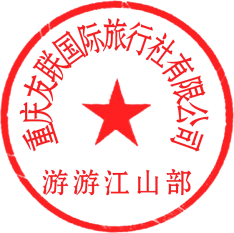 